от   23 декабря      2022 года  № 163           Совет депутатов МО Красноозерное сельское поселение МО Приозерский муниципальный район Ленинградской области Решил:Внести в решение Совета депутатов № 114 от 13.12.2021 «О бюджете МО Красноозерное сельское поселение МО Приозерский муниципальный район Ленинградской области на 2022 год и плановый период 2023 и 2024 годов» следующие изменения и дополнения:Статья 1.1.	В п.1 число «141093,4» по доходам заменить числом «141904,8», число «141779,4» расходы бюджета заменить числом «142853,6», число «686,0» дефицит бюджета заменить числом «948,8». 2.	В п.2 число «116887,4» заменить числом «117156,1»;                      число «118039,5» заменить числом «118760,8»;3.	Утвердить источники внутреннего финансирования дефицита бюджета муниципального образования Красноозерное сельское поселение муниципального образования Приозерский муниципальный район Ленинградской области на 2022 год согласно приложению № 1 в новой редакции.Статья 2.1.	В п.1 Утвердить в пределах общего объема доходов бюджета муниципального образования Красноозерное сельское поселение муниципального образования Приозерский муниципальный район Ленинградской области поступление доходов на 2022 год с внесенными изменениями согласно Приложению № 3 в новой редакции, прогнозируемые поступления доходов на плановый период 2023 и 2024 годов согласно приложению 4 в новой редакции.2.        В п. 2 число «93031,1» заменить числом «93443,7»,           число «100839,8» заменить числом «101108,5»,Статья 4.         1.  В п. 1 Утвердить в пределах общего объема расходов, установленного статьей 1 настоящего решения:1)	распределение бюджетных ассигнований по целевым статьям (муниципальным программам и непрограммным направлениям деятельности), группам и подгруппам видов расходов, разделам и подразделам, и видам классификации расходов бюджетов   на 2022 год – согласно приложению № 6 в новой редакции, на 2023,2024 годы – согласно приложению № 7 в новой редакции;2)	распределение бюджетных ассигнований по разделам, подразделам, целевым статьям (муниципальным программам и непрограммным направлениям деятельности), группам и подгруппам видов расходов, разделам и подразделам, и видам классификации расходов бюджетов на 2022 год – согласно приложению № 8 в новой редакции, на 2023,2024 годы – согласно приложению № 9 в новой редакции;3)	ведомственную структуру расходов бюджета муниципального образования        Красноозерное сельское поселение муниципального образования Приозерский                                                                                             муниципальный район Ленинградской области на 2022 год – согласно приложению  № 10 в новой редакции; на 2023,2024 годы – согласно приложению № 11 в новой         редакции.2. В п. 3 число «3605,4» заменить числом «3644,0».3. Дополнить Статью 4 пунктом 6 следующего содержания: « 6. Остатки средств бюджета муниципального образования Красноозерное сельское поселение муниципального образования Приозерский муниципальный район Ленинградской области на начало 2022 года в объеме, не превышающем разницы между остатками, образовавшимися в связи с неполным использованием бюджетных ассигнований в ходе исполнения в 2021 году муниципального образования Красноозерное сельское поселение муниципального образования Приозерский муниципальный район Ленинградской области и суммой увеличения бюджетных ассигнований, предусмотренных абзацами   первым и вторым пункта с наименованием «Остатки средств местного бюджета на начало текущего финансового года» статьи 96 Бюджетного кодекса, используются в соответствии с Решением Совета депутатов муниципального образования Красноозерное сельское поселение муниципального образования Приозерский муниципальный район Ленинградской области о внесении изменений в Решение о бюджете муниципального образования Красноозерное сельское поселение муниципального образования Приозерский муниципальный район Ленинградской области в 2022 году на увеличение объемов бюджетных ассигнований, не превышающих сумму остатка неиспользованных бюджетных ассигнований на указанные цели, на увеличение бюджетных ассигнований в 2022 году по исполнению полномочий (расходных обязательств), установленных статьями 15, 34, 65 Федерального закона от 6 октября 2003 года №131-ФЗ «Об общих принципах организации местного самоуправления в Российской Федерации» (с изменениями) в случае их недостатка при принятии Решения о бюджете  муниципального образования Красноозерное сельское поселение муниципального образования Приозерский муниципальный район Ленинградской области».     Статья 5.В п.1 число «5786,5» заменить числом «6276,3».     Настоящее решение подлежит официальному опубликованию в сетевом издании Леноблинформ http://www.lenoblinform.ru/ и размещению на официальном сайте муниципального образования Красноозерное сельское поселение муниципального образования Приозерский муниципальный район Ленинградской области http://krasnoozernoe.ru.          Настоящее решение вступает в силу после официального опубликования в средствах массовой информации.              Контроль за исполнением настоящего решения возложить на постоянную комиссию по экономике, бюджету, налогам, муниципальной собственности.  Глава муниципального образования                                       М.И. КаппушевИсп.: Смирнова Н.Г. Тел.:8(81379)67525Разослано: Дело-2, КФ-1, Прокуратура -1;  Приложение №1Источники внутреннего финансирования дефицита бюджетамуниципального образования Красноозерное сельское поселение муниципального образования Приозерский муниципальный район Ленинградской области           на 2022 год                                                                                                                                                                                          Сумма    (тысяч рублей)Утверждено:                          решением Совета Депутатов муниципального образования Красноозерное сельское поселение Приозерского муниципального района Ленинградской области   от 23 декабря  2022 года № 163 Приложение № 3.Прогнозируемые поступления доходов в бюджетмуниципального образования Красноозерное сельское поселениеПриозерского муниципального районаЛенинградской области на 2022 год                                                                                                                            Утверждено:                          решением Совета Депутатов муниципального образования Красноозерное сельское поселение Приозерского муниципального района Ленинградской области   от 23 декабря  2022 года №163                                                                                                                                             Приложение № 4    Утверждено:решением Совета депутатовМО Красноозерное сельское поселениеМО Приозерский муниципальный район Ленинградской областиОт 23 декабря 2022 года №163Приложение № 6Тыс.рубУтвержден:решением Совета депутатовМО Красноозерное сельское поселениеМО Приозерский муниципальный район Ленинградской областиОт 23 декабря 2022 года № 163 Приложение №  8РАСПРЕДЕЛЕНИЕбюджетных ассигнований по разделам и подразделам, группам и подгруппам видов расходов, целевым статьям (муниципальным программам муниципального образования Красноозерное сельское поселение муниципального образования Приозерский муниципальный район Ленинградской области и непрограммным направлениям деятельности), классификации расходов бюджетов на 2022 год                                                                                                                                                                         Тыс.рубУтвержден:решением Совета депутатовМО Красноозерное сельское поселениеМО Приозерский муниципальный район Ленинградской областиОт 23 декабря  2022 года № 163Приложение №  9РАСПРЕДЕЛЕНИЕбюджетных ассигнований по  разделам и  подразделам, группам и подгруппам видов расходов, целевым статьям (муниципальным программам муниципального образования Красноозерное сельское поселение  Приозерского муниципального района Ленинградской области и непрограммным направлениям деятельности),  классификации расходов бюджетов на 2023-2024 годУтвержден:решением Совета депутатовМО Красноозерное сельское поселениеМО Приозерский муниципальный район Ленинградской областиОт 23 декабря  2022 года № 163Приложение № 10ВЕДОМСТВЕННАЯ СТРУКТУРА РАСХОДОВ БЮДЖЕТА МУНИЦИПАЛЬНОГО ОБРАЗОВАНИЯ КРАСНООЗЕРНОЕ СЕЛЬСКОЕ ПОСЕЛЕНИЕ МУНИЦИПАЛЬНОГО ОБРАЗОВАНИЯ ПРИОЗЕРСКИЙ МУНИЦИПАЛЬНЫЙ РАЙОН ЛЕНИНГРАДСКОЙ ОБЛАСТИ НА 2022 ГОД                                                                                                                                          Тыс.рубУтвержден:решением Совета депутатовМО Красноозерное сельское поселениеМО Приозерский муниципальный район Ленинградской областиОт 23 декабря  2022 года № 163Приложение № 11ВЕДОМСТВЕННАЯ СТРУКТУРА РАСХОДОВ БЮДЖЕТА МУНИЦИПАЛЬНОГО ОБРАЗОВАНИЯ КРАСНООЗЕРНОЕ СЕЛЬСКОЕ ПОСЕЛЕНИЕ МУНИЦИПАЛЬНОГО ОБРАЗОВАНИЯ ПРИОЗЕРСКИЙ МУНИЦИПАЛЬНЫЙ РАЙОН ЛЕНИНГРАДСКОЙ ОБЛАСТИ НА 2023-2024 ГОДЫ                                                                                                                              Тыс.руб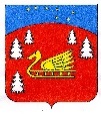 Совет депутатов муниципального образования Красноозерное сельское поселение муниципального образования Приозерский муниципальный район Ленинградской области.   Р Е Ш Е Н И Е                  О внесении изменений и дополнений в решение Совета депутатов от 13.12.2021 года №114 «О бюджете муниципального образования Красноозерное сельское поселение муниципального образования Приозерский муниципальный район Ленинградской области на 2022 год и плановый период 2023 и 2024 годов.Утверждено:решением Совета Депутатов муниципального образования Красноозерное сельское поселение Приозерского муниципального района Ленинградской области                   от 23 декабря  2022 года  № 163КодНаименование2022 год123000 01 05 00 00 10 0000 000Изменение остатков средств на счетах по учету средств бюджета         948,8000 01 06 00 00 10 0000 000Иные источники внутреннего финансирования дефицитов бюджетов0,0Всего источников внутреннего финансирования948,8администратор доходаКод                                        бюджетной классификации Российской ФедерацииНаименование доходаСумма1 00 00000 00 0000 000ДОХОДЫ48 461,11821 01 00000 00 0000 000НАЛОГ НА ПРИБЫЛЬ, ДОХОДЫ3 600,01821 01 02000 01 0000 110Налог на доходы физических лиц3 600,01001 03 00000 00 0000 000НАЛОГИ НА ТОВАРЫ (РАБОТЫ, УСЛУГИ), РЕАЛИЗУЕМЫЕ НА ТЕРРИТОРИИ РОССИЙСКОЙ ФЕДЕРАЦИИ1 753,51001 03 02000 01 0000 110Акцизы по подакцизным товарам (продукции), производимым на территории Российской Федерации1 753,50291 06 00000 00 0000 000НАЛОГИ НА ИМУЩЕСТВО16 370,00291 06 01000 10 0000 110Налог на имущество физических лиц1 330,00291 06 06000 10 0000 110Земельный налог15 040,00291 11 00000 00 0000 000ДОХОДЫ ОТ ИСПОЛЬЗОВАНИЯ ИМУЩЕСТВА, НАХОДЯЩЕГОСЯ В ГОСУДАРСТВЕННОЙ И МУНИЦИПАЛЬНОЙ СОБСТВЕННОСТИ428,40291 11 05075 10 0000 120Доходы  от сдачи в аренду имущества 350,00291 11 09045 10 0000 120Прочие доходы от использования имущества78,40291 13 00000 00 0000 000ДОХОДЫ ОТ ОКАЗАНИЯ ПЛАТНЫХ УСЛУГ И КОМПЕНСАЦИИ ЗАТРАТ ГОСУДАРСТВА26 309,20291 13 02995 10 0000 130Прочие доходы от компенсации затрат бюджетов сельских поселений26 309,22 00 00000 00 0000 000БЕЗВОЗМЕЗДНЫЕ ПОСТУПЛЕНИЯ93 443,70292 02 16001 10 0000 150Дотации бюджетам сельских поселений на выравнивание бюджетной обеспеченности из бюджетов муниципальных районов211,90292 02 20077 10 0000 150Субсидии бюджетам сельских поселений на софинансирование капитальных вложений в объекты муниципальной собственности83 765,10292 02 25269 10 0000 150Субсидии бюджетам сельских поселений на закупку контейнеров для раздельного накопления твердых коммунальных отходов290,20292 02 29999 10 0000 150Прочие субсидии бюджетам сельских поселений4 657,60292 02 30024 10 0000 150Субвенции бюджетам сельских поселений на выполнение передаваемых полномочий субъектов Российской Федерации3,50292 02 35118 10 0000 150Субвенция бюджетам сельских поселений на осуществление полномочий по первичному воинскому учету на территориях, где отсутствуют военные комиссариаты.154,10292 02 49999 10 0000 150Прочие межбюджетные трансферты, передаваемые бюджетам сельских поселений4 361,3ВСЕГО ДОХОДОВ141 904,8Доходы Доходы Доходы муниципального образования Красноозерное сельское поселениемуниципального образования Красноозерное сельское поселениемуниципального образования Красноозерное сельское поселениеПриозерского муниципального района Ленинградской областиПриозерского муниципального района Ленинградской областиПриозерского муниципального района Ленинградской областиКод                                        бюджетной классификации Российской ФедерацииНаименование доходаСумма 2023 годСумма 2024 год 1 00 00000 00 0000 000ДОХОДЫ16 047,616 316,1182 1 01 00000 00 0000000НАЛОГ НА ПРИБЫЛЬ, ДОХОДЫ3 700,33 800,0182 1 01 02000 01 0000110Налог на доходы физических лиц3 700,33 800,0100 1 03 00000 00 0000 000НАЛОГИ НА ТОВАРЫ (РАБОТЫ, УСЛУГИ), РЕАЛИЗУЕМЫЕ НА ТЕРРИТОРИИ РОССИЙСКОЙ ФЕДЕРАЦИИ1 804,71 881,6100 1 03 02000 01 0000 110Акцизы по подакцизным товарам (продукции), производимым на территории Российской Федерации1 804,71 881,6029 1 06 00000 00 0000000НАЛОГИ НА ИМУЩЕСТВО9 974,210 056,1029 1 06 01000 10 0000110Налог на имущество физических лиц690,0700,0029 1 06 06000 10 0000110Земельный налог9 284,29 356,1029 1 11 00000 00 0000000ДОХОДЫ ОТ ИСПОЛЬЗОВАНИЯ ИМУЩЕСТВА, НАХОДЯЩЕГОСЯ В ГОСУДАРСТВЕННОЙ И МУНИЦИПАЛЬНОЙ СОБСТВЕННОСТИ568,4578,4029 1 11 05075 10 0000 120Доходы от сдачи в аренду имущества 460,0470,0029 1 11 09045 10 0000120Прочие доходы от использования имущества108,4108,42 00 00000 00 0000 000БЕЗВОЗМЕЗДНЫЕ ПОСТУПЛЕНИЯ101 108,5230,1029 2 02 20077 10 0000150Субсидии бюджетам сельских поселений на софинансирование капитальных вложений в объекты муниципальной собственности100 614,90,0029 2 02 29999 10 0000150Прочие субсидии бюджетам сельских поселений336,067,3029 2 02 30024 10 0000150Субвенции бюджетам сельских поселений на выполнение передаваемых полномочий субъектов Российской Федерации3,53,5029 2 02 35118 10 0000150Субвенция бюджетам сельских поселений на осуществление полномочий по первичному воинскому учету на территориях, где отсутствуют военные комиссариаты.154,1159,3ВСЕГО ДОХОДОВ117 156,116 546,2РАСПРЕДЕЛЕНИЕбюджетных ассигнований  по целевым статьям                                                                                                                                              (муниципальным программам муниципального образования Красноозерное сельское поселение       муниципального образования Приозерский муниципальный район Ленинградской области  и непрограммным направлениям деятельности), группам и подгруппам видов расходов, разделам  и подразделам классификации расходов бюджетов  на 2022 год Наименование КЦСРКВРКФСРАссигнования 2022 годВсего142 853,6МУНИЦИПАЛЬНАЯ ПРОГРАММА "РАЗВИТИЕ МУНИЦИПАЛЬНОЙ СЛУЖБЫ В МУНИЦИПАЛЬНОМ ОБРАЗОВАНИИ"20.0.00.0000035,0Комплексы процессных мероприятий20.4.00.0000035,0Комплекс процессных мероприятий «Развитие муниципальной службы»20.4.01.0000035,0Мероприятия по поддержке развития муниципальной службы20.4.01.4219035,0Закупка товаров, работ и услуг для обеспечения государственных (муниципальных) нужд20.4.01.4219020035,0Иные закупки товаров, работ и услуг для обеспечения государственных (муниципальных) нужд20.4.01.4219024035,0Функционирование Правительства Российской Федерации, высших исполнительных органов государственной власти субъектов Российской Федерации, местных администраций20.4.01.4219024001.0435,0МУНИЦИПАЛЬНАЯ ПРОГРАММА "РАЗВИТИЕ КУЛЬТУРЫ И ФИЗИЧЕСКОЙ КУЛЬТУРЫ В МУНИЦИПАЛЬНОМ ОБРАЗОВАНИИ"23.0.00.000007 622,1Комплексы процессных мероприятий23.4.00.000007 622,1Комплекс процессных мероприятий "Развитие культурно-досуговой деятельности"23.4.01.000006 949,4Обеспечение деятельности муниципальных казенных учреждений23.4.01.220604 317,9Расходы на выплаты персоналу в целях обеспечения выполнения функций государственными (муниципальными) органами, казенными учреждениями, органами управления государственными внебюджетными фондами23.4.01.22060100362,4Расходы на выплаты персоналу казенных учреждений23.4.01.22060110362,4Культура23.4.01.2206011008.01362,4Закупка товаров, работ и услуг для обеспечения государственных (муниципальных) нужд23.4.01.220602003 885,5Иные закупки товаров, работ и услуг для обеспечения государственных (муниципальных) нужд23.4.01.220602403 885,5Культура23.4.01.2206024008.013 885,5Иные бюджетные ассигнования23.4.01.2206080070,0Уплата налогов, сборов и иных платежей23.4.01.2206085070,0Культура23.4.01.2206085008.0170,0Обеспечение выплат стимулирующего характера работникам муниципальных учреждений культуры Ленинградской области23.4.01.S03601 331,5Расходы на выплаты персоналу в целях обеспечения выполнения функций государственными (муниципальными) органами, казенными учреждениями, органами управления государственными внебюджетными фондами23.4.01.S03601001 331,5Расходы на выплаты персоналу казенных учреждений23.4.01.S03601101 331,5Культура23.4.01.S036011008.011 331,5Поддержка развития общественной инфраструктуры муниципального значения23.4.01.S48401 300,0Закупка товаров, работ и услуг для обеспечения государственных (муниципальных) нужд23.4.01.S48402001 300,0Иные закупки товаров, работ и услуг для обеспечения государственных (муниципальных) нужд23.4.01.S48402401 300,0Культура23.4.01.S484024008.011 300,0Комплекс процессных мероприятий " Поддержка творческих народных коллективов"23.4.03.00000298,0Обеспечение деятельности муниципальных казенных учреждений23.4.03.2206087,3Расходы на выплаты персоналу в целях обеспечения выполнения функций государственными (муниципальными) органами, казенными учреждениями, органами управления государственными внебюджетными фондами23.4.03.2206010084,1Расходы на выплаты персоналу казенных учреждений23.4.03.2206011084,1Культура23.4.03.2206011008.0184,1Закупка товаров, работ и услуг для обеспечения государственных (муниципальных) нужд23.4.03.220602003,2Иные закупки товаров, работ и услуг для обеспечения государственных (муниципальных) нужд23.4.03.220602403,2Культура23.4.03.2206024008.013,2Обеспечение выплат стимулирующего характера работникам муниципальных учреждений культуры Ленинградской области23.4.03.S0360210,7Расходы на выплаты персоналу в целях обеспечения выполнения функций государственными (муниципальными) органами, казенными учреждениями, органами управления государственными внебюджетными фондами23.4.03.S0360100210,7Расходы на выплаты персоналу казенных учреждений23.4.03.S0360110210,7Культура23.4.03.S036011008.01210,7Комплекс процессных мероприятий "Развитие объектов культуры"23.4.04.00000241,7Прочие мероприятия в области культуры23.4.04.42810241,7Закупка товаров, работ и услуг для обеспечения государственных (муниципальных) нужд23.4.04.42810200241,7Иные закупки товаров, работ и услуг для обеспечения государственных (муниципальных) нужд23.4.04.42810240241,7Другие вопросы в области культуры, кинематографии23.4.04.4281024008.04241,7Комплекс процессных мероприятий «Развитие физической культуры и спорта»23.4.05.00000133,0Обеспечение деятельности муниципальных казенных учреждений23.4.05.22060133,0Расходы на выплаты персоналу в целях обеспечения выполнения функций государственными (муниципальными) органами, казенными учреждениями, органами управления государственными внебюджетными фондами23.4.05.22060100133,0Расходы на выплаты персоналу казенных учреждений23.4.05.22060110133,0Физическая культура23.4.05.2206011011.01133,0МУНИЦИПАЛЬНАЯ ПРОГРАММА "ФОРМИРОВАНИЕ ГОРОДСКОЙ СРЕДЫ И ОБЕСПЕЧЕНИЕ КАЧЕСТВЕННЫМ ЖИЛЬЕМ ГРАЖДАН НА ТЕРРИТОРИИ МУНИЦИПАЛЬНОГО ОБРАЗОВАНИЯ"24.0.00.00000115 609,4Мероприятия, направленные на достижение целей проектов24.8.00.00000115 609,4Мероприятия, направленные на достижение цели федерального проекта "Жилье"24.8.03.00000115 609,4Бюджетные инвестиции в объекты капитального строительства собственности муниципальных образований24.8.03.4401027 435,6Капитальные вложения в объекты государственной (муниципальной) собственности24.8.03.4401040027 435,6Бюджетные инвестиции24.8.03.4401041027 435,6Другие вопросы в области национальной экономики24.8.03.4401041004.1227 435,6Проектирование и строительство объектов инженерной и транспортной инфраструктуры на земельных участках, предоставленных бесплатно гражданам24.8.03.S078069 510,9Капитальные вложения в объекты государственной (муниципальной) собственности24.8.03.S078040069 510,9Бюджетные инвестиции24.8.03.S078041069 510,9Другие вопросы в области национальной экономики24.8.03.S078041004.1269 510,9Проектирование и строительство объектов инженерной и транспортной инфраструктуры на земельных участках, предоставленных бесплатно гражданам (остатки средств на начало текущего финансового года)24.8.03.S078Ю18 662,9Капитальные вложения в объекты государственной (муниципальной) собственности24.8.03.S078Ю40018 662,9Бюджетные инвестиции24.8.03.S078Ю41018 662,9Другие вопросы в области национальной экономики24.8.03.S078Ю41004.1218 662,9МУНИЦИПАЛЬНАЯ ПРОГРАММА "ОБЕСПЕЧЕНИЕ УСТОЙЧИВОГО ФУНКЦИОНИРОВАНИЯ И РАЗВИТИЯ КОММУНАЛЬНОЙ И ИНЖЕНЕРНОЙ ИНФРАСТРУКТУРЫ И ПОВЫШЕНИЕ ЭНЕРГОЭФФЕКТИВНОСТИ В МУНИЦИПАЛЬНОМ ОБРАЗОВАНИИ"25.0.00.000001 258,6Комплексы процессных мероприятий25.4.00.000001 055,9Комплекс процессных мероприятий "Энергосбережение и повышение энергетической эффективности"25.4.02.0000027,0Мероприятия по повышению надежности и энергетической эффективности в системах теплоснабжения25.4.02.4246027,0Закупка товаров, работ и услуг для обеспечения государственных (муниципальных) нужд25.4.02.4246020027,0Иные закупки товаров, работ и услуг для обеспечения государственных (муниципальных) нужд25.4.02.4246024027,0Коммунальное хозяйство25.4.02.4246024005.0227,0Комплекс процессных мероприятий "Поддержка преобразований в жилищно-коммунальной сфере на территории Ленинградской области для обеспечения условий проживания населения"25.4.03.000001 028,9Мероприятия в области жилищно-коммунального хозяйства25.4.03.42450380,0Закупка товаров, работ и услуг для обеспечения государственных (муниципальных) нужд25.4.03.42450200380,0Иные закупки товаров, работ и услуг для обеспечения государственных (муниципальных) нужд25.4.03.42450240380,0Коммунальное хозяйство25.4.03.4245024005.02380,0Субсидии юридическим лицам25.4.03.46010648,9Иные бюджетные ассигнования25.4.03.46010800648,9Субсидии юридическим лицам (кроме некоммерческих организаций), индивидуальным предпринимателям, физическим лицам - производителям товаров, работ, услуг25.4.03.46010810648,9Коммунальное хозяйство25.4.03.4601081005.02648,9Мероприятия, направленные на достижение целей проектов25.8.00.00000202,7Мероприятия, направленные на достижение цели федерального проекта "Содействие развитию инфраструктуры субъектов Российской Федерации (муниципальных образований)"25.8.02.00000202,7Мероприятия в области жилищно-коммунального хозяйства25.8.02.42450202,7Закупка товаров, работ и услуг для обеспечения государственных (муниципальных) нужд25.8.02.42450200202,7Иные закупки товаров, работ и услуг для обеспечения государственных (муниципальных) нужд25.8.02.42450240202,7Коммунальное хозяйство25.8.02.4245024005.02202,7МУНИЦИПАЛЬНАЯ ПРОГРАММА "БЛАГОУСТРОЙСТВО ТЕРРИТОРИИ МУНИЦИПАЛЬНОГО ОБРАЗОВАНИЯ"26.0.00.000003 655,7Федеральные проекты, входящие в состав национальных проектов26.1.00.00000345,5Федеральный проект "Комплексная система обращения с твердыми коммунальными отходами"26.1.G2.00000345,5Государственная поддержка закупки контейнеров для раздельного накопления твердых коммунальных отходов26.1.G2.52690345,5Закупка товаров, работ и услуг для обеспечения государственных (муниципальных) нужд26.1.G2.52690200345,5Иные закупки товаров, работ и услуг для обеспечения государственных (муниципальных) нужд26.1.G2.52690240345,5Коммунальное хозяйство26.1.G2.5269024005.02345,5Комплексы процессных мероприятий26.4.00.000002 216,9Комплекс процессных мероприятий «Совершенствование системы благоустройства»26.4.01.000002 052,6Уличное освещение26.4.01.425101 347,7Закупка товаров, работ и услуг для обеспечения государственных (муниципальных) нужд26.4.01.425102001 347,5Иные закупки товаров, работ и услуг для обеспечения государственных (муниципальных) нужд26.4.01.425102401 347,5Благоустройство26.4.01.4251024005.031 347,5Иные бюджетные ассигнования26.4.01.425108000,2Уплата налогов, сборов и иных платежей26.4.01.425108500,2Благоустройство26.4.01.4251085005.030,2Благоустройство и озеленение26.4.01.42520660,0Закупка товаров, работ и услуг для обеспечения государственных (муниципальных) нужд26.4.01.42520200660,0Иные закупки товаров, работ и услуг для обеспечения государственных (муниципальных) нужд26.4.01.42520240660,0Благоустройство26.4.01.4252024005.03660,0Организация и содержание мест захоронения26.4.01.4255044,9Закупка товаров, работ и услуг для обеспечения государственных (муниципальных) нужд26.4.01.4255020044,9Иные закупки товаров, работ и услуг для обеспечения государственных (муниципальных) нужд26.4.01.4255024044,9Благоустройство26.4.01.4255024005.0344,9Комплекс процессных мероприятий "Охрана окружающей среды"26.4.02.00000160,6Мероприятия по охране окружающей среды26.4.02.42540160,6Закупка товаров, работ и услуг для обеспечения государственных (муниципальных) нужд26.4.02.42540200160,6Иные закупки товаров, работ и услуг для обеспечения государственных (муниципальных) нужд26.4.02.42540240160,6Благоустройство26.4.02.4254024005.03160,6Комплекс процессных мероприятий "Реализация функций в сфере обращения с отходами"26.4.03.000003,7Прочие мероприятия по благоустройству26.4.03.425303,7Закупка товаров, работ и услуг для обеспечения государственных (муниципальных) нужд26.4.03.425302003,7Иные закупки товаров, работ и услуг для обеспечения государственных (муниципальных) нужд26.4.03.425302403,7Благоустройство26.4.03.4253024005.033,7Мероприятия, направленные на достижение целей проектов26.8.00.000001 093,3Мероприятия, направленные на достижение цели федерального проекта "Комплексная система обращения с твердыми коммунальными отходами"26.8.01.000001 093,3Мероприятия по созданию мест (площадок) накопления твердых коммунальных отходов26.8.01.S47901 093,3Закупка товаров, работ и услуг для обеспечения государственных (муниципальных) нужд26.8.01.S47902001 093,3Иные закупки товаров, работ и услуг для обеспечения государственных (муниципальных) нужд26.8.01.S47902401 093,3Коммунальное хозяйство26.8.01.S479024005.021 093,3МУНИЦИПАЛЬНАЯ ПРОГРАММА "РАЗВИТИЕ АВТОМОБИЛЬНЫХ ДОРОГ МУНИЦИПАЛЬНОГО ОБРАЗОВАНИЯ"27.0.00.000003 644,0Мероприятия, направленные на достижение целей проектов27.8.00.000003 644,0Мероприятия, направленные на достижение цели федерального проекта "Дорожная сеть"27.8.01.000003 620,0Мероприятия по капитальному ремонту и ремонту автомобильных дорог27.8.01.422703 620,0Закупка товаров, работ и услуг для обеспечения государственных (муниципальных) нужд27.8.01.422702003 560,1Иные закупки товаров, работ и услуг для обеспечения государственных (муниципальных) нужд27.8.01.422702403 560,1Дорожное хозяйство (дорожные фонды)27.8.01.4227024004.093 560,1Иные бюджетные ассигнования27.8.01.4227080059,9Уплата налогов, сборов и иных платежей27.8.01.4227085059,9Дорожное хозяйство (дорожные фонды)27.8.01.4227085004.0959,9Мероприятия, направленные на достижение цели федерального проекта "Безопасность дорожного движения"27.8.02.0000024,0Мероприятия, направленные на повышение безопасности дорожного движения27.8.02.4228024,0Закупка товаров, работ и услуг для обеспечения государственных (муниципальных) нужд27.8.02.4228020024,0Иные закупки товаров, работ и услуг для обеспечения государственных (муниципальных) нужд27.8.02.4228024024,0Дорожное хозяйство (дорожные фонды)27.8.02.4228024004.0924,0МУНИЦИПАЛЬНАЯ ПРОГРАММА "УСТОЙЧИВОЕ ОБЩЕСТВЕННОЕ РАЗВИТИЕ В МУНИЦИПАЛЬНОМ ОБРАЗОВАНИИ"28.0.00.000002 769,3Комплексы процессных мероприятий28.4.00.000002 769,3Комплекс процессных мероприятий "Содействие развитию участия населения в осуществлении местного самоуправления в Ленинградской области"28.4.01.000001 983,9Реализация областного закона от 15 января 2018 года № 3-оз "О содействии участию населения в осуществлении местного самоуправления в иных формах на территориях административных центров и городских поселков муниципальных образований Ленинградской области"28.4.01.S46601 255,9Закупка товаров, работ и услуг для обеспечения государственных (муниципальных) нужд28.4.01.S46602001 255,9Иные закупки товаров, работ и услуг для обеспечения государственных (муниципальных) нужд28.4.01.S46602401 255,9Благоустройство28.4.01.S466024005.031 255,9Реализация областного закона от 28 декабря 2018 года № 147-оз "О старостах сельских населенных пунктов Ленинградской области и содействии участию населения в осуществлении местного самоуправления в иных формах на частях территорий муниципальных образований Ленинградской области"28.4.01.S4770728,0Закупка товаров, работ и услуг для обеспечения государственных (муниципальных) нужд28.4.01.S4770200728,0Иные закупки товаров, работ и услуг для обеспечения государственных (муниципальных) нужд28.4.01.S4770240728,0Благоустройство28.4.01.S477024005.03728,0Комплекс процессных мероприятий "Проведение молодежных массовых мероприятий, содействию трудовой адаптации и занятости молодежи"28.4.03.00000185,4Организация и проведение мероприятий для детей и молодежи, содействие трудовой адаптации и занятости молодежи28.4.03.42770105,3Расходы на выплаты персоналу в целях обеспечения выполнения функций государственными (муниципальными) органами, казенными учреждениями, органами управления государственными внебюджетными фондами28.4.03.42770100105,3Расходы на выплаты персоналу казенных учреждений28.4.03.42770110105,3Молодежная политика28.4.03.4277011007.07105,3Поддержка содействия трудовой адаптации и занятости молодежи28.4.03.S433080,1Закупка товаров, работ и услуг для обеспечения государственных (муниципальных) нужд28.4.03.S433020080,1Иные закупки товаров, работ и услуг для обеспечения государственных (муниципальных) нужд28.4.03.S433024080,1Молодежная политика28.4.03.S433024007.0780,1Комплекс процессных мероприятий "Подготовка землеустроительной документации, содержащей необходимые сведения для внесения в Единый государственный реестр"28.4.04.00000600,0Мероприятия по подготовке документации28.4.04.42400600,0Закупка товаров, работ и услуг для обеспечения государственных (муниципальных) нужд28.4.04.42400200600,0Иные закупки товаров, работ и услуг для обеспечения государственных (муниципальных) нужд28.4.04.42400240600,0Другие вопросы в области национальной экономики28.4.04.4240024004.12600,0ОБЕСПЕЧЕНИЕ ДЕЯТЕЛЬНОСТИ ОРГАНОВ МЕСТНОГО САМОУПРАВЛЕНИЯ И НЕПРОГРАМНЫЕ РАСХОДЫ29.0.00.000008 259,5Обеспечение деятельности администрации муниципального образования29.2.00.000006 730,9Непрограммные расходы29.2.01.000006 730,9Обеспечение деятельности муниципальных служащих29.2.01.220104 325,5Расходы на выплаты персоналу в целях обеспечения выполнения функций государственными (муниципальными) органами, казенными учреждениями, органами управления государственными внебюджетными фондами29.2.01.220101003 528,9Расходы на выплаты персоналу государственных (муниципальных) органов29.2.01.220101203 528,9Функционирование Правительства Российской Федерации, высших исполнительных органов государственной власти субъектов Российской Федерации, местных администраций29.2.01.2201012001.043 528,9Закупка товаров, работ и услуг для обеспечения государственных (муниципальных) нужд29.2.01.22010200527,3Иные закупки товаров, работ и услуг для обеспечения государственных (муниципальных) нужд29.2.01.22010240527,3Функционирование Правительства Российской Федерации, высших исполнительных органов государственной власти субъектов Российской Федерации, местных администраций29.2.01.2201024001.04527,3Иные бюджетные ассигнования29.2.01.22010800269,3Уплата налогов, сборов и иных платежей29.2.01.22010850269,3Функционирование Правительства Российской Федерации, высших исполнительных органов государственной власти субъектов Российской Федерации, местных администраций29.2.01.2201085001.04269,3Обеспечение деятельности немуниципальных служащих29.2.01.22020501,9Расходы на выплаты персоналу в целях обеспечения выполнения функций государственными (муниципальными) органами, казенными учреждениями, органами управления государственными внебюджетными фондами29.2.01.22020100501,9Расходы на выплаты персоналу государственных (муниципальных) органов29.2.01.22020120501,9Функционирование Правительства Российской Федерации, высших исполнительных органов государственной власти субъектов Российской Федерации, местных администраций29.2.01.2202012001.04501,9Обеспечение деятельности Главы администрации29.2.01.220401 346,8Расходы на выплаты персоналу в целях обеспечения выполнения функций государственными (муниципальными) органами, казенными учреждениями, органами управления государственными внебюджетными фондами29.2.01.220401001 346,8Расходы на выплаты персоналу государственных (муниципальных) органов29.2.01.220401201 346,8Функционирование Правительства Российской Федерации, высших исполнительных органов государственной власти субъектов Российской Федерации, местных администраций29.2.01.2204012001.041 346,8Иные межбюджетные трансферты на исполнение полномочий поселений контрольно-счетного органа муниципальных образований29.2.01.6251015,0Межбюджетные трансферты29.2.01.6251050015,0Иные межбюджетные трансферты29.2.01.6251054015,0Обеспечение деятельности финансовых, налоговых и таможенных органов и органов финансового (финансово-бюджетного) надзора29.2.01.6251054001.0615,0Иные межбюджетные трансферты на исполнение полномочий по кассовому обслуживанию бюджетов поселений29.2.01.62520471,1Межбюджетные трансферты29.2.01.62520500471,1Иные межбюджетные трансферты29.2.01.62520540471,1Обеспечение деятельности финансовых, налоговых и таможенных органов и органов финансового (финансово-бюджетного) надзора29.2.01.6252054001.06471,1Иные межбюджетные трансферты на исполнение полномочий поселений по обеспечению малоимущих граждан, проживающих в поселении и нуждающихся в улучшении жилищных условий, жилыми помещениями29.2.01.625408,0Межбюджетные трансферты29.2.01.625405008,0Иные межбюджетные трансферты29.2.01.625405408,0Функционирование Правительства Российской Федерации, высших исполнительных органов государственной власти субъектов Российской Федерации, местных администраций29.2.01.6254054001.048,0Иные межбюджетные трансферты на исполнение полномочий поселений по утверждению генеральных планов поселения, правил землепользования и застройки29.2.01.6255033,1Межбюджетные трансферты29.2.01.6255050033,1Иные межбюджетные трансферты29.2.01.6255054033,1Функционирование Правительства Российской Федерации, высших исполнительных органов государственной власти субъектов Российской Федерации, местных администраций29.2.01.6255054001.0433,1Иные межбюджетные трансферты на исполнение полномочий поселений в жилищно-коммунальной сфере29.2.01.625603,0Межбюджетные трансферты29.2.01.625605003,0Иные межбюджетные трансферты29.2.01.625605403,0Функционирование Правительства Российской Федерации, высших исполнительных органов государственной власти субъектов Российской Федерации, местных администраций29.2.01.6256054001.043,0Иные межбюджетные трансферты на исполнение полномочий поселений по внутреннему муниципальному финансовому контролю29.2.01.6257023,0Межбюджетные трансферты29.2.01.6257050023,0Иные межбюджетные трансферты29.2.01.6257054023,0Функционирование Правительства Российской Федерации, высших исполнительных органов государственной власти субъектов Российской Федерации, местных администраций29.2.01.6257054001.0423,0Обеспечение выполнения отдельных государственных полномочий Ленинградской области в сфере административных правоотношений29.2.01.713403,5Закупка товаров, работ и услуг для обеспечения государственных (муниципальных) нужд29.2.01.713402003,5Иные закупки товаров, работ и услуг для обеспечения государственных (муниципальных) нужд29.2.01.713402403,5Другие общегосударственные вопросы29.2.01.7134024001.133,5Непрограммные расходы органов местного самоуправления муниципального образования29.3.00.000001 521,9Непрограммные расходы29.3.01.000001 521,9Резервный фонд администрации муниципальных образований29.3.01.420105,0Иные бюджетные ассигнования29.3.01.420108005,0Резервные средства29.3.01.420108705,0Резервные фонды29.3.01.4201087001.115,0Оценка недвижимости, признание прав и регулирование отношений по государственной и муниципальной собственности29.3.01.4203020,0Закупка товаров, работ и услуг для обеспечения государственных (муниципальных) нужд29.3.01.4203020020,0Иные закупки товаров, работ и услуг для обеспечения государственных (муниципальных) нужд29.3.01.4203024020,0Другие общегосударственные вопросы29.3.01.4203024001.1320,0Иные обязательства, осуществляемые в рамках деятельности органов местного самоуправления29.3.01.42110554,9Закупка товаров, работ и услуг для обеспечения государственных (муниципальных) нужд29.3.01.42110200500,5Иные закупки товаров, работ и услуг для обеспечения государственных (муниципальных) нужд29.3.01.42110240500,5Другие общегосударственные вопросы29.3.01.4211024001.13500,5Иные бюджетные ассигнования29.3.01.4211080054,4Уплата налогов, сборов и иных платежей29.3.01.4211085054,4Другие общегосударственные вопросы29.3.01.4211085001.1354,4Взнос на капитальный ремонт общего имущества многоквартирных домов региональному оператору29.3.01.42370133,9Иные бюджетные ассигнования29.3.01.42370800133,9Уплата налогов, сборов и иных платежей29.3.01.42370850133,9Жилищное хозяйство29.3.01.4237085005.01133,9Пенсии за выслугу лет и доплаты к пенсиям лицам, замещавшим муниципальные должности29.3.01.43010654,0Социальное обеспечение и иные выплаты населению29.3.01.43010300654,0Публичные нормативные социальные выплаты гражданам29.3.01.43010310654,0Пенсионное обеспечение29.3.01.4301031010.01654,0Осуществление первичного воинского учета на территориях, где отсутствуют военные комиссариаты29.3.01.51180154,1Расходы на выплаты персоналу в целях обеспечения выполнения функций государственными (муниципальными) органами, казенными учреждениями, органами управления государственными внебюджетными фондами29.3.01.51180100126,9Расходы на выплаты персоналу государственных (муниципальных) органов29.3.01.51180120126,9Мобилизационная и вневойсковая подготовка29.3.01.5118012002.03126,9Закупка товаров, работ и услуг для обеспечения государственных (муниципальных) нужд29.3.01.5118020027,2Иные закупки товаров, работ и услуг для обеспечения государственных (муниципальных) нужд29.3.01.5118024027,2Мобилизационная и вневойсковая подготовка29.3.01.5118024002.0327,2Прочие непрограммные расходы29.4.00.000006,7Непрограммные расходы29.4.01.000006,7Мероприятия в области жилищно-коммунального хозяйства29.4.01.424506,7Закупка товаров, работ и услуг для обеспечения государственных (муниципальных) нужд29.4.01.424502006,7Иные закупки товаров, работ и услуг для обеспечения государственных (муниципальных) нужд29.4.01.424502406,7Жилищное хозяйство29.4.01.4245024005.016,7Утвержден:решением Совета депутатовМО Красноозерное сельское поселениеМО Приозерский муниципальный район Ленинградской областиОт 23 декабря 2022 года № 163 Приложение №  7РАСПРЕДЕЛЕНИЕ
бюджетных ассигнований по целевым статьям
(муниципальным программам и непрограммным направлениям деятельности),
группам и подгруппам видов расходов классификации расходов бюджетов,
а также по разделам и подразделам классификации расходов бюджетовУтвержден:решением Совета депутатовМО Красноозерное сельское поселениеМО Приозерский муниципальный район Ленинградской областиОт 23 декабря 2022 года № 163 Приложение №  7РАСПРЕДЕЛЕНИЕ
бюджетных ассигнований по целевым статьям
(муниципальным программам и непрограммным направлениям деятельности),
группам и подгруппам видов расходов классификации расходов бюджетов,
а также по разделам и подразделам классификации расходов бюджетовУтвержден:решением Совета депутатовМО Красноозерное сельское поселениеМО Приозерский муниципальный район Ленинградской областиОт 23 декабря 2022 года № 163 Приложение №  7РАСПРЕДЕЛЕНИЕ
бюджетных ассигнований по целевым статьям
(муниципальным программам и непрограммным направлениям деятельности),
группам и подгруппам видов расходов классификации расходов бюджетов,
а также по разделам и подразделам классификации расходов бюджетовУтвержден:решением Совета депутатовМО Красноозерное сельское поселениеМО Приозерский муниципальный район Ленинградской областиОт 23 декабря 2022 года № 163 Приложение №  7РАСПРЕДЕЛЕНИЕ
бюджетных ассигнований по целевым статьям
(муниципальным программам и непрограммным направлениям деятельности),
группам и подгруппам видов расходов классификации расходов бюджетов,
а также по разделам и подразделам классификации расходов бюджетовУтвержден:решением Совета депутатовМО Красноозерное сельское поселениеМО Приозерский муниципальный район Ленинградской областиОт 23 декабря 2022 года № 163 Приложение №  7РАСПРЕДЕЛЕНИЕ
бюджетных ассигнований по целевым статьям
(муниципальным программам и непрограммным направлениям деятельности),
группам и подгруппам видов расходов классификации расходов бюджетов,
а также по разделам и подразделам классификации расходов бюджетовтыс. руб.Наименование КЦСРКВРКФСРАссигнования 2023 годАссигнования 2024 годВсего118 308,217 229,0МУНИЦИПАЛЬНАЯ ПРОГРАММА "РАЗВИТИЕ МУНИЦИПАЛЬНОЙ СЛУЖБЫ В МУНИЦИПАЛЬНОМ ОБРАЗОВАНИИ"20.0.00.0000030,060,0Комплексы процессных мероприятий20.4.00.0000030,060,0Комплекс процессных мероприятий «Развитие муниципальной службы»20.4.01.0000030,060,0Мероприятия по поддержке развития муниципальной службы20.4.01.4219030,060,0Закупка товаров, работ и услуг для обеспечения государственных (муниципальных) нужд20.4.01.4219020030,060,0Иные закупки товаров, работ и услуг для обеспечения государственных (муниципальных) нужд20.4.01.4219024030,060,0Функционирование Правительства Российской Федерации, высших исполнительных органов государственной власти субъектов Российской Федерации, местных администраций20.4.01.4219024001.0430,060,0МУНИЦИПАЛЬНАЯ ПРОГРАММА "РАЗВИТИЕ КУЛЬТУРЫ И ФИЗИЧЕСКОЙ КУЛЬТУРЫ В МУНИЦИПАЛЬНОМ ОБРАЗОВАНИИ"23.0.00.000002 994,04 354,7Комплексы процессных мероприятий23.4.00.000002 994,04 354,7Комплекс процессных мероприятий "Развитие культурно-досуговой деятельности"23.4.01.000002 844,04 184,5Обеспечение деятельности муниципальных казенных учреждений23.4.01.220602 844,03 984,5Расходы на выплаты персоналу в целях обеспечения выполнения функций государственными (муниципальными) органами, казенными учреждениями, органами управления государственными внебюджетными фондами23.4.01.22060100808,01 038,5Расходы на выплаты персоналу казенных учреждений23.4.01.22060110808,01 038,5Культура23.4.01.2206011008.01808,01 038,5Закупка товаров, работ и услуг для обеспечения государственных (муниципальных) нужд23.4.01.220602002 036,02 946,0Иные закупки товаров, работ и услуг для обеспечения государственных (муниципальных) нужд23.4.01.220602402 036,02 946,0Культура23.4.01.2206024008.012 036,02 946,0Проведение культурно-досуговых мероприятий23.4.01.42800200,0Закупка товаров, работ и услуг для обеспечения государственных (муниципальных) нужд23.4.01.42800200200,0Иные закупки товаров, работ и услуг для обеспечения государственных (муниципальных) нужд23.4.01.42800240200,0Другие вопросы в области культуры, кинематографии23.4.01.4280024008.04200,0Комплекс процессных мероприятий " Поддержка творческих народных коллективов"23.4.03.00000150,0170,2Обеспечение деятельности муниципальных казенных учреждений23.4.03.22060150,0170,2Расходы на выплаты персоналу в целях обеспечения выполнения функций государственными (муниципальными) органами, казенными учреждениями, органами управления государственными внебюджетными фондами23.4.03.22060100126,0140,2Расходы на выплаты персоналу казенных учреждений23.4.03.22060110126,0140,2Культура23.4.03.2206011008.01126,0140,2Закупка товаров, работ и услуг для обеспечения государственных (муниципальных) нужд23.4.03.2206020024,030,0Иные закупки товаров, работ и услуг для обеспечения государственных (муниципальных) нужд23.4.03.2206024024,030,0Культура23.4.03.2206024008.0124,030,0МУНИЦИПАЛЬНАЯ ПРОГРАММА "ФОРМИРОВАНИЕ ГОРОДСКОЙ СРЕДЫ И ОБЕСПЕЧЕНИЕ КАЧЕСТВЕННЫМ ЖИЛЬЕМ ГРАЖДАН НА ТЕРРИТОРИИ МУНИЦИПАЛЬНОГО ОБРАЗОВАНИЯ"24.0.00.00000105 910,4Мероприятия, направленные на достижение целей проектов24.8.00.00000105 910,4Мероприятия, направленные на достижение цели федерального проекта "Жилье"24.8.03.00000105 910,4Проектирование и строительство объектов инженерной и транспортной инфраструктуры на земельных участках, предоставленных бесплатно гражданам24.8.03.S0780105 910,4Капитальные вложения в объекты государственной (муниципальной) собственности24.8.03.S0780400105 910,4Бюджетные инвестиции24.8.03.S0780410105 910,4Другие вопросы в области национальной экономики24.8.03.S078041004.12105 910,4МУНИЦИПАЛЬНАЯ ПРОГРАММА "ОБЕСПЕЧЕНИЕ УСТОЙЧИВОГО ФУНКЦИОНИРОВАНИЯ И РАЗВИТИЯ КОММУНАЛЬНОЙ И ИНЖЕНЕРНОЙ ИНФРАСТРУКТУРЫ И ПОВЫШЕНИЕ ЭНЕРГОЭФФЕКТИВНОСТИ В МУНИЦИПАЛЬНОМ ОБРАЗОВАНИИ"25.0.00.00000900,01 150,0Комплексы процессных мероприятий25.4.00.00000700,0900,0Комплекс процессных мероприятий "Поддержка преобразований в жилищно-коммунальной сфере на территории Ленинградской области для обеспечения условий проживания населения"25.4.03.00000700,0900,0Субсидии юридическим лицам25.4.03.46010700,0900,0Иные бюджетные ассигнования25.4.03.46010800700,0900,0Субсидии юридическим лицам (кроме некоммерческих организаций), индивидуальным предпринимателям, физическим лицам - производителям товаров, работ, услуг25.4.03.46010810700,0900,0Коммунальное хозяйство25.4.03.4601081005.02700,0900,0Мероприятия, направленные на достижение целей проектов25.8.00.00000200,0250,0Мероприятия, направленные на достижение цели федерального проекта "Содействие развитию инфраструктуры субъектов Российской Федерации (муниципальных образований)"25.8.02.00000200,0250,0Мероприятия в области жилищно-коммунального хозяйства25.8.02.42450200,0250,0Закупка товаров, работ и услуг для обеспечения государственных (муниципальных) нужд25.8.02.42450200200,0250,0Иные закупки товаров, работ и услуг для обеспечения государственных (муниципальных) нужд25.8.02.42450240200,0250,0Коммунальное хозяйство25.8.02.4245024005.02200,0250,0МУНИЦИПАЛЬНАЯ ПРОГРАММА "БЛАГОУСТРОЙСТВО ТЕРРИТОРИИ МУНИЦИПАЛЬНОГО ОБРАЗОВАНИЯ"26.0.00.000001 593,82 587,9Комплексы процессных мероприятий26.4.00.000001 270,22 587,9Комплекс процессных мероприятий «Совершенствование системы благоустройства»26.4.01.000001 263,22 380,9Уличное освещение26.4.01.42510613,21 500,9Закупка товаров, работ и услуг для обеспечения государственных (муниципальных) нужд26.4.01.42510200613,21 500,9Иные закупки товаров, работ и услуг для обеспечения государственных (муниципальных) нужд26.4.01.42510240613,21 500,9Благоустройство26.4.01.4251024005.03613,21 500,9Благоустройство и озеленение26.4.01.42520600,0800,0Закупка товаров, работ и услуг для обеспечения государственных (муниципальных) нужд26.4.01.42520200600,0800,0Иные закупки товаров, работ и услуг для обеспечения государственных (муниципальных) нужд26.4.01.42520240600,0800,0Благоустройство26.4.01.4252024005.03600,0800,0Прочие мероприятия по благоустройству26.4.01.4253030,0Закупка товаров, работ и услуг для обеспечения государственных (муниципальных) нужд26.4.01.4253020030,0Иные закупки товаров, работ и услуг для обеспечения государственных (муниципальных) нужд26.4.01.4253024030,0Благоустройство26.4.01.4253024005.0330,0Организация и содержание мест захоронения26.4.01.4255050,050,0Закупка товаров, работ и услуг для обеспечения государственных (муниципальных) нужд26.4.01.4255020050,050,0Иные закупки товаров, работ и услуг для обеспечения государственных (муниципальных) нужд26.4.01.4255024050,050,0Благоустройство26.4.01.4255024005.0350,050,0Комплекс процессных мероприятий "Охрана окружающей среды"26.4.02.00000200,0Мероприятия по охране окружающей среды26.4.02.42540200,0Закупка товаров, работ и услуг для обеспечения государственных (муниципальных) нужд26.4.02.42540200200,0Иные закупки товаров, работ и услуг для обеспечения государственных (муниципальных) нужд26.4.02.42540240200,0Благоустройство26.4.02.4254024005.03200,0Комплекс процессных мероприятий "Реализация функций в сфере обращения с отходами"26.4.03.000007,07,0Прочие мероприятия по благоустройству26.4.03.425307,07,0Закупка товаров, работ и услуг для обеспечения государственных (муниципальных) нужд26.4.03.425302007,07,0Иные закупки товаров, работ и услуг для обеспечения государственных (муниципальных) нужд26.4.03.425302407,07,0Благоустройство26.4.03.4253024005.037,07,0Мероприятия, направленные на достижение целей проектов26.8.00.00000323,6Мероприятия, направленные на достижение цели федерального проекта "Комплексная система обращения с твердыми коммунальными отходами"26.8.01.00000323,6Мероприятия по созданию мест (площадок) накопления твердых коммунальных отходов26.8.01.S4790323,6Закупка товаров, работ и услуг для обеспечения государственных (муниципальных) нужд26.8.01.S4790200323,6Иные закупки товаров, работ и услуг для обеспечения государственных (муниципальных) нужд26.8.01.S4790240323,6Коммунальное хозяйство26.8.01.S479024005.02323,6МУНИЦИПАЛЬНАЯ ПРОГРАММА "РАЗВИТИЕ АВТОМОБИЛЬНЫХ ДОРОГ МУНИЦИПАЛЬНОГО ОБРАЗОВАНИЯ"27.0.00.000001 804,71 931,6Мероприятия, направленные на достижение целей проектов27.8.00.000001 804,71 931,6Мероприятия, направленные на достижение цели федерального проекта "Дорожная сеть"27.8.01.000001 804,71 881,6Мероприятия по капитальному ремонту и ремонту автомобильных дорог27.8.01.422701 804,71 881,6Закупка товаров, работ и услуг для обеспечения государственных (муниципальных) нужд27.8.01.422702001 804,71 881,6Иные закупки товаров, работ и услуг для обеспечения государственных (муниципальных) нужд27.8.01.422702401 804,71 881,6Дорожное хозяйство (дорожные фонды)27.8.01.4227024004.091 804,71 881,6Мероприятия, направленные на достижение цели федерального проекта "Безопасность дорожного движения"27.8.02.0000050,0Мероприятия, направленные на повышение безопасности дорожного движения27.8.02.4228050,0Закупка товаров, работ и услуг для обеспечения государственных (муниципальных) нужд27.8.02.4228020050,0Иные закупки товаров, работ и услуг для обеспечения государственных (муниципальных) нужд27.8.02.4228024050,0Дорожное хозяйство (дорожные фонды)27.8.02.4228024004.0950,0МУНИЦИПАЛЬНАЯ ПРОГРАММА "УСТОЙЧИВОЕ ОБЩЕСТВЕННОЕ РАЗВИТИЕ В МУНИЦИПАЛЬНОМ ОБРАЗОВАНИИ"28.0.00.00000206,1216,1Комплексы процессных мероприятий28.4.00.00000206,1216,1Комплекс процессных мероприятий "Развитие и поддержка малого и среднего предпринимательства на территории муниципального образования"28.4.02.0000010,020,0Мероприятия по поддержке малого и среднего предпринимательства28.4.02.4236010,020,0Закупка товаров, работ и услуг для обеспечения государственных (муниципальных) нужд28.4.02.4236020010,020,0Иные закупки товаров, работ и услуг для обеспечения государственных (муниципальных) нужд28.4.02.4236024010,020,0Другие вопросы в области национальной экономики28.4.02.4236024004.1210,020,0Комплекс процессных мероприятий "Проведение молодежных массовых мероприятий, содействию трудовой адаптации и занятости молодежи"28.4.03.00000176,1176,1Организация и проведение мероприятий для детей и молодежи, содействие трудовой адаптации и занятости молодежи28.4.03.4277095,096,0Расходы на выплаты персоналу в целях обеспечения выполнения функций государственными (муниципальными) органами, казенными учреждениями, органами управления государственными внебюджетными фондами28.4.03.4277010095,096,0Расходы на выплаты персоналу казенных учреждений28.4.03.4277011095,096,0Молодежная политика28.4.03.4277011007.0795,096,0Поддержка содействия трудовой адаптации и занятости молодежи28.4.03.S433081,180,1Закупка товаров, работ и услуг для обеспечения государственных (муниципальных) нужд28.4.03.S433020081,180,1Иные закупки товаров, работ и услуг для обеспечения государственных (муниципальных) нужд28.4.03.S433024081,180,1Молодежная политика28.4.03.S433024007.0781,180,1Комплекс процессных мероприятий "Подготовка землеустроительной документации, содержащей необходимые сведения для внесения в Единый государственный реестр"28.4.04.0000020,020,0Мероприятия по подготовке документации28.4.04.4240020,020,0Закупка товаров, работ и услуг для обеспечения государственных (муниципальных) нужд28.4.04.4240020020,020,0Иные закупки товаров, работ и услуг для обеспечения государственных (муниципальных) нужд28.4.04.4240024020,020,0Другие вопросы в области национальной экономики28.4.04.4240024004.1220,020,0ОБЕСПЕЧЕНИЕ ДЕЯТЕЛЬНОСТИ ОРГАНОВ МЕСТНОГО САМОУПРАВЛЕНИЯ И НЕПРОГРАМНЫЕ РАСХОДЫ29.0.00.000004 869,06 928,8Обеспечение деятельности администрации муниципального образования29.2.00.000003 931,55 090,3Непрограммные расходы29.2.01.000003 931,55 090,3Обеспечение деятельности муниципальных служащих29.2.01.220102 898,03 692,1Расходы на выплаты персоналу в целях обеспечения выполнения функций государственными (муниципальными) органами, казенными учреждениями, органами управления государственными внебюджетными фондами29.2.01.220101002 545,03 077,1Расходы на выплаты персоналу государственных (муниципальных) органов29.2.01.220101202 545,03 077,1Функционирование Правительства Российской Федерации, высших исполнительных органов государственной власти субъектов Российской Федерации, местных администраций29.2.01.2201012001.042 545,03 077,1Закупка товаров, работ и услуг для обеспечения государственных (муниципальных) нужд29.2.01.22010200353,0405,0Иные закупки товаров, работ и услуг для обеспечения государственных (муниципальных) нужд29.2.01.22010240353,0405,0Функционирование Правительства Российской Федерации, высших исполнительных органов государственной власти субъектов Российской Федерации, местных администраций29.2.01.2201024001.04353,0405,0Иные бюджетные ассигнования29.2.01.22010800210,0Уплата налогов, сборов и иных платежей29.2.01.22010850210,0Функционирование Правительства Российской Федерации, высших исполнительных органов государственной власти субъектов Российской Федерации, местных администраций29.2.01.2201085001.04210,0Обеспечение деятельности немуниципальных служащих29.2.01.22020280,0446,7Расходы на выплаты персоналу в целях обеспечения выполнения функций государственными (муниципальными) органами, казенными учреждениями, органами управления государственными внебюджетными фондами29.2.01.22020100280,0446,7Расходы на выплаты персоналу государственных (муниципальных) органов29.2.01.22020120280,0446,7Функционирование Правительства Российской Федерации, высших исполнительных органов государственной власти субъектов Российской Федерации, местных администраций29.2.01.2202012001.04280,0446,7Обеспечение деятельности Главы администрации29.2.01.22040750,0948,0Расходы на выплаты персоналу в целях обеспечения выполнения функций государственными (муниципальными) органами, казенными учреждениями, органами управления государственными внебюджетными фондами29.2.01.22040100750,0948,0Расходы на выплаты персоналу государственных (муниципальных) органов29.2.01.22040120750,0948,0Функционирование Правительства Российской Федерации, высших исполнительных органов государственной власти субъектов Российской Федерации, местных администраций29.2.01.2204012001.04750,0948,0Обеспечение выполнения отдельных государственных полномочий Ленинградской области в сфере административных правоотношений29.2.01.713403,53,5Закупка товаров, работ и услуг для обеспечения государственных (муниципальных) нужд29.2.01.713402003,53,5Иные закупки товаров, работ и услуг для обеспечения государственных (муниципальных) нужд29.2.01.713402403,53,5Другие общегосударственные вопросы29.2.01.7134024001.133,53,5Непрограммные расходы органов местного самоуправления муниципального образования29.3.00.00000937,51 838,5Непрограммные расходы29.3.01.00000937,51 838,5Резервный фонд администрации муниципальных образований29.3.01.420105,05,0Иные бюджетные ассигнования29.3.01.420108005,05,0Резервные средства29.3.01.420108705,05,0Резервные фонды29.3.01.4201087001.115,05,0Иные обязательства, осуществляемые в рамках деятельности органов местного самоуправления29.3.01.421103,0813,0Закупка товаров, работ и услуг для обеспечения государственных (муниципальных) нужд29.3.01.42110200810,0Иные закупки товаров, работ и услуг для обеспечения государственных (муниципальных) нужд29.3.01.42110240810,0Другие общегосударственные вопросы29.3.01.4211024001.13810,0Иные бюджетные ассигнования29.3.01.421108003,03,0Уплата налогов, сборов и иных платежей29.3.01.421108503,03,0Другие общегосударственные вопросы29.3.01.4211085001.133,03,0Функционирование органов в сфере национальной безопасности и правоохранительной деятельности29.3.01.4220030,0Закупка товаров, работ и услуг для обеспечения государственных (муниципальных) нужд29.3.01.4220020030,0Иные закупки товаров, работ и услуг для обеспечения государственных (муниципальных) нужд29.3.01.4220024030,0Гражданская оборона29.3.01.4220024003.0930,0Предупреждение и ликвидация последствий чрезвычайных ситуаций и стихийных бедствий природного и техногенного характера29.3.01.4225030,0Закупка товаров, работ и услуг для обеспечения государственных (муниципальных) нужд29.3.01.4225020030,0Иные закупки товаров, работ и услуг для обеспечения государственных (муниципальных) нужд29.3.01.4225024030,0Защита населения и территории от чрезвычайных ситуаций природного и техногенного характера, пожарная безопасность29.3.01.4225024003.1030,0Взнос на капитальный ремонт общего имущества многоквартирных домов региональному оператору29.3.01.42370130,0130,0Иные бюджетные ассигнования29.3.01.42370800130,0130,0Уплата налогов, сборов и иных платежей29.3.01.42370850130,0130,0Жилищное хозяйство29.3.01.4237085005.01130,0130,0Пенсии за выслугу лет и доплаты к пенсиям лицам, замещавшим муниципальные должности29.3.01.43010645,4671,2Социальное обеспечение и иные выплаты населению29.3.01.43010300645,4671,2Публичные нормативные социальные выплаты гражданам29.3.01.43010310645,4671,2Пенсионное обеспечение29.3.01.4301031010.01645,4671,2Осуществление первичного воинского учета на территориях, где отсутствуют военные комиссариаты29.3.01.51180154,1159,3Расходы на выплаты персоналу в целях обеспечения выполнения функций государственными (муниципальными) органами, казенными учреждениями, органами управления государственными внебюджетными фондами29.3.01.51180100136,4136,4Расходы на выплаты персоналу государственных (муниципальных) органов29.3.01.51180120136,4136,4Мобилизационная и вневойсковая подготовка29.3.01.5118012002.03136,4136,4Закупка товаров, работ и услуг для обеспечения государственных (муниципальных) нужд29.3.01.5118020017,722,9Иные закупки товаров, работ и услуг для обеспечения государственных (муниципальных) нужд29.3.01.5118024017,722,9Мобилизационная и вневойсковая подготовка29.3.01.5118024002.0317,722,9Наименование КФСРКЦСРКВРАссигнования 2022 годОБЩЕГОСУДАРСТВЕННЫЕ ВОПРОСЫ01.007 345,8Функционирование Правительства Российской Федерации, высших исполнительных органов государственной власти субъектов Российской Федерации, местных администраций01.046 276,3Мероприятия по поддержке развития муниципальной службы01.0420.4.01.4219035,0Закупка товаров, работ и услуг для обеспечения государственных (муниципальных) нужд01.0420.4.01.4219020035,0Иные закупки товаров, работ и услуг для обеспечения государственных (муниципальных) нужд01.0420.4.01.4219024035,0Обеспечение деятельности муниципальных служащих01.0429.2.01.220104 325,5Расходы на выплаты персоналу в целях обеспечения выполнения функций государственными (муниципальными) органами, казенными учреждениями, органами управления государственными внебюджетными фондами01.0429.2.01.220101003 528,9Расходы на выплаты персоналу государственных (муниципальных) органов01.0429.2.01.220101203 528,9Закупка товаров, работ и услуг для обеспечения государственных (муниципальных) нужд01.0429.2.01.22010200527,3Иные закупки товаров, работ и услуг для обеспечения государственных (муниципальных) нужд01.0429.2.01.22010240527,3Иные бюджетные ассигнования01.0429.2.01.22010800269,3Уплата налогов, сборов и иных платежей01.0429.2.01.22010850269,3Обеспечение деятельности немуниципальных служащих01.0429.2.01.22020501,9Расходы на выплаты персоналу в целях обеспечения выполнения функций государственными (муниципальными) органами, казенными учреждениями, органами управления государственными внебюджетными фондами01.0429.2.01.22020100501,9Расходы на выплаты персоналу государственных (муниципальных) органов01.0429.2.01.22020120501,9Обеспечение деятельности Главы администрации01.0429.2.01.220401 346,8Расходы на выплаты персоналу в целях обеспечения выполнения функций государственными (муниципальными) органами, казенными учреждениями, органами управления государственными внебюджетными фондами01.0429.2.01.220401001 346,8Расходы на выплаты персоналу государственных (муниципальных) органов01.0429.2.01.220401201 346,8Иные межбюджетные трансферты на исполнение полномочий поселений по обеспечению малоимущих граждан, проживающих в поселении и нуждающихся в улучшении жилищных условий, жилыми помещениями01.0429.2.01.625408,0Межбюджетные трансферты01.0429.2.01.625405008,0Иные межбюджетные трансферты01.0429.2.01.625405408,0Иные межбюджетные трансферты на исполнение полномочий поселений по утверждению генеральных планов поселения, правил землепользования и застройки01.0429.2.01.6255033,1Межбюджетные трансферты01.0429.2.01.6255050033,1Иные межбюджетные трансферты01.0429.2.01.6255054033,1Иные межбюджетные трансферты на исполнение полномочий поселений в жилищно-коммунальной сфере01.0429.2.01.625603,0Межбюджетные трансферты01.0429.2.01.625605003,0Иные межбюджетные трансферты01.0429.2.01.625605403,0Иные межбюджетные трансферты на исполнение полномочий поселений по внутреннему муниципальному финансовому контролю01.0429.2.01.6257023,0Межбюджетные трансферты01.0429.2.01.6257050023,0Иные межбюджетные трансферты01.0429.2.01.6257054023,0Обеспечение деятельности финансовых, налоговых и таможенных органов и органов финансового (финансово-бюджетного) надзора01.06486,1Иные межбюджетные трансферты на исполнение полномочий поселений контрольно-счетного органа муниципальных образований01.0629.2.01.6251015,0Межбюджетные трансферты01.0629.2.01.6251050015,0Иные межбюджетные трансферты01.0629.2.01.6251054015,0Иные межбюджетные трансферты на исполнение полномочий по кассовому обслуживанию бюджетов поселений01.0629.2.01.62520471,1Межбюджетные трансферты01.0629.2.01.62520500471,1Иные межбюджетные трансферты01.0629.2.01.62520540471,1Резервные фонды01.115,0Резервный фонд администрации муниципальных образований01.1129.3.01.420105,0Иные бюджетные ассигнования01.1129.3.01.420108005,0Резервные средства01.1129.3.01.420108705,0Другие общегосударственные вопросы01.13578,4Обеспечение выполнения отдельных государственных полномочий Ленинградской области в сфере административных правоотношений01.1329.2.01.713403,5Закупка товаров, работ и услуг для обеспечения государственных (муниципальных) нужд01.1329.2.01.713402003,5Иные закупки товаров, работ и услуг для обеспечения государственных (муниципальных) нужд01.1329.2.01.713402403,5Оценка недвижимости, признание прав и регулирование отношений по государственной и муниципальной собственности01.1329.3.01.4203020,0Закупка товаров, работ и услуг для обеспечения государственных (муниципальных) нужд01.1329.3.01.4203020020,0Иные закупки товаров, работ и услуг для обеспечения государственных (муниципальных) нужд01.1329.3.01.4203024020,0Иные обязательства, осуществляемые в рамках деятельности органов местного самоуправления01.1329.3.01.42110554,9Закупка товаров, работ и услуг для обеспечения государственных (муниципальных) нужд01.1329.3.01.42110200500,5Иные закупки товаров, работ и услуг для обеспечения государственных (муниципальных) нужд01.1329.3.01.42110240500,5Иные бюджетные ассигнования01.1329.3.01.4211080054,4Уплата налогов, сборов и иных платежей01.1329.3.01.4211085054,4НАЦИОНАЛЬНАЯ ОБОРОНА02.00154,1Мобилизационная и вневойсковая подготовка02.03154,1Осуществление первичного воинского учета на территориях, где отсутствуют военные комиссариаты02.0329.3.01.51180154,1Расходы на выплаты персоналу в целях обеспечения выполнения функций государственными (муниципальными) органами, казенными учреждениями, органами управления государственными внебюджетными фондами02.0329.3.01.51180100126,9Расходы на выплаты персоналу государственных (муниципальных) органов02.0329.3.01.51180120126,9Закупка товаров, работ и услуг для обеспечения государственных (муниципальных) нужд02.0329.3.01.5118020027,2Иные закупки товаров, работ и услуг для обеспечения государственных (муниципальных) нужд02.0329.3.01.5118024027,2НАЦИОНАЛЬНАЯ ЭКОНОМИКА04.00119 853,4Дорожное хозяйство (дорожные фонды)04.093 644,0Мероприятия по капитальному ремонту и ремонту автомобильных дорог04.0927.8.01.422703 620,0Закупка товаров, работ и услуг для обеспечения государственных (муниципальных) нужд04.0927.8.01.422702003 560,1Иные закупки товаров, работ и услуг для обеспечения государственных (муниципальных) нужд04.0927.8.01.422702403 560,1Иные бюджетные ассигнования04.0927.8.01.4227080059,9Уплата налогов, сборов и иных платежей04.0927.8.01.4227085059,9Мероприятия, направленные на повышение безопасности дорожного движения04.0927.8.02.4228024,0Закупка товаров, работ и услуг для обеспечения государственных (муниципальных) нужд04.0927.8.02.4228020024,0Иные закупки товаров, работ и услуг для обеспечения государственных (муниципальных) нужд04.0927.8.02.4228024024,0Другие вопросы в области национальной экономики04.12116 209,4Бюджетные инвестиции в объекты капитального строительства собственности муниципальных образований04.1224.8.03.4401027 435,6Капитальные вложения в объекты государственной (муниципальной) собственности04.1224.8.03.4401040027 435,6Бюджетные инвестиции04.1224.8.03.4401041027 435,6Проектирование и строительство объектов инженерной и транспортной инфраструктуры на земельных участках, предоставленных бесплатно гражданам04.1224.8.03.S078069 510,9Капитальные вложения в объекты государственной (муниципальной) собственности04.1224.8.03.S078040069 510,9Бюджетные инвестиции04.1224.8.03.S078041069 510,9Проектирование и строительство объектов инженерной и транспортной инфраструктуры на земельных участках, предоставленных бесплатно гражданам (остатки средств на начало текущего финансового года)04.1224.8.03.S078Ю18 662,9Капитальные вложения в объекты государственной (муниципальной) собственности04.1224.8.03.S078Ю40018 662,9Бюджетные инвестиции04.1224.8.03.S078Ю41018 662,9Мероприятия по подготовке документации04.1228.4.04.42400600,0Закупка товаров, работ и услуг для обеспечения государственных (муниципальных) нужд04.1228.4.04.42400200600,0Иные закупки товаров, работ и услуг для обеспечения государственных (муниципальных) нужд04.1228.4.04.42400240600,0ЖИЛИЩНО-КОММУНАЛЬНОЕ ХОЗЯЙСТВО05.007 038,8Жилищное хозяйство05.01140,6Взнос на капитальный ремонт общего имущества многоквартирных домов региональному оператору05.0129.3.01.42370133,9Иные бюджетные ассигнования05.0129.3.01.42370800133,9Уплата налогов, сборов и иных платежей05.0129.3.01.42370850133,9Мероприятия в области жилищно-коммунального хозяйства05.0129.4.01.424506,7Закупка товаров, работ и услуг для обеспечения государственных (муниципальных) нужд05.0129.4.01.424502006,7Иные закупки товаров, работ и услуг для обеспечения государственных (муниципальных) нужд05.0129.4.01.424502406,7Коммунальное хозяйство05.022 697,4Мероприятия по повышению надежности и энергетической эффективности в системах теплоснабжения05.0225.4.02.4246027,0Закупка товаров, работ и услуг для обеспечения государственных (муниципальных) нужд05.0225.4.02.4246020027,0Иные закупки товаров, работ и услуг для обеспечения государственных (муниципальных) нужд05.0225.4.02.4246024027,0Мероприятия в области жилищно-коммунального хозяйства05.0225.4.03.42450380,0Закупка товаров, работ и услуг для обеспечения государственных (муниципальных) нужд05.0225.4.03.42450200380,0Иные закупки товаров, работ и услуг для обеспечения государственных (муниципальных) нужд05.0225.4.03.42450240380,0Субсидии юридическим лицам05.0225.4.03.46010648,9Иные бюджетные ассигнования05.0225.4.03.46010800648,9Субсидии юридическим лицам (кроме некоммерческих организаций), индивидуальным предпринимателям, физическим лицам - производителям товаров, работ, услуг05.0225.4.03.46010810648,9Мероприятия в области жилищно-коммунального хозяйства05.0225.8.02.42450202,7Закупка товаров, работ и услуг для обеспечения государственных (муниципальных) нужд05.0225.8.02.42450200202,7Иные закупки товаров, работ и услуг для обеспечения государственных (муниципальных) нужд05.0225.8.02.42450240202,7Государственная поддержка закупки контейнеров для раздельного накопления твердых коммунальных отходов05.0226.1.G2.52690345,5Закупка товаров, работ и услуг для обеспечения государственных (муниципальных) нужд05.0226.1.G2.52690200345,5Иные закупки товаров, работ и услуг для обеспечения государственных (муниципальных) нужд05.0226.1.G2.52690240345,5Мероприятия по созданию мест (площадок) накопления твердых коммунальных отходов05.0226.8.01.S47901 093,3Закупка товаров, работ и услуг для обеспечения государственных (муниципальных) нужд05.0226.8.01.S47902001 093,3Иные закупки товаров, работ и услуг для обеспечения государственных (муниципальных) нужд05.0226.8.01.S47902401 093,3Благоустройство05.034 200,8Уличное освещение05.0326.4.01.425101 347,7Закупка товаров, работ и услуг для обеспечения государственных (муниципальных) нужд05.0326.4.01.425102001 347,5Иные закупки товаров, работ и услуг для обеспечения государственных (муниципальных) нужд05.0326.4.01.425102401 347,5Иные бюджетные ассигнования05.0326.4.01.425108000,2Уплата налогов, сборов и иных платежей05.0326.4.01.425108500,2Благоустройство и озеленение05.0326.4.01.42520660,0Закупка товаров, работ и услуг для обеспечения государственных (муниципальных) нужд05.0326.4.01.42520200660,0Иные закупки товаров, работ и услуг для обеспечения государственных (муниципальных) нужд05.0326.4.01.42520240660,0Организация и содержание мест захоронения05.0326.4.01.4255044,9Закупка товаров, работ и услуг для обеспечения государственных (муниципальных) нужд05.0326.4.01.4255020044,9Иные закупки товаров, работ и услуг для обеспечения государственных (муниципальных) нужд05.0326.4.01.4255024044,9Мероприятия по охране окружающей среды05.0326.4.02.42540160,6Закупка товаров, работ и услуг для обеспечения государственных (муниципальных) нужд05.0326.4.02.42540200160,6Иные закупки товаров, работ и услуг для обеспечения государственных (муниципальных) нужд05.0326.4.02.42540240160,6Прочие мероприятия по благоустройству05.0326.4.03.425303,7Закупка товаров, работ и услуг для обеспечения государственных (муниципальных) нужд05.0326.4.03.425302003,7Иные закупки товаров, работ и услуг для обеспечения государственных (муниципальных) нужд05.0326.4.03.425302403,7Реализация областного закона от 15 января 2018 года № 3-оз "О содействии участию населения в осуществлении местного самоуправления в иных формах на территориях административных центров и городских поселков муниципальных образований Ленинградской области"05.0328.4.01.S46601 255,9Закупка товаров, работ и услуг для обеспечения государственных (муниципальных) нужд05.0328.4.01.S46602001 255,9Иные закупки товаров, работ и услуг для обеспечения государственных (муниципальных) нужд05.0328.4.01.S46602401 255,9Реализация областного закона от 28 декабря 2018 года № 147-оз "О старостах сельских населенных пунктов Ленинградской области и содействии участию населения в осуществлении местного самоуправления в иных формах на частях территорий муниципальных образований Ленинградской области"05.0328.4.01.S4770728,0Закупка товаров, работ и услуг для обеспечения государственных (муниципальных) нужд05.0328.4.01.S4770200728,0Иные закупки товаров, работ и услуг для обеспечения государственных (муниципальных) нужд05.0328.4.01.S4770240728,0ОБРАЗОВАНИЕ07.00185,4Молодежная политика07.07185,4Организация и проведение мероприятий для детей и молодежи, содействие трудовой адаптации и занятости молодежи07.0728.4.03.42770105,3Расходы на выплаты персоналу в целях обеспечения выполнения функций государственными (муниципальными) органами, казенными учреждениями, органами управления государственными внебюджетными фондами07.0728.4.03.42770100105,3Расходы на выплаты персоналу казенных учреждений07.0728.4.03.42770110105,3Поддержка содействия трудовой адаптации и занятости молодежи07.0728.4.03.S433080,1Закупка товаров, работ и услуг для обеспечения государственных (муниципальных) нужд07.0728.4.03.S433020080,1Иные закупки товаров, работ и услуг для обеспечения государственных (муниципальных) нужд07.0728.4.03.S433024080,1КУЛЬТУРА, КИНЕМАТОГРАФИЯ08.007 489,1Культура08.017 247,4Обеспечение деятельности муниципальных казенных учреждений08.0123.4.01.220604 317,9Расходы на выплаты персоналу в целях обеспечения выполнения функций государственными (муниципальными) органами, казенными учреждениями, органами управления государственными внебюджетными фондами08.0123.4.01.22060100362,4Расходы на выплаты персоналу казенных учреждений08.0123.4.01.22060110362,4Закупка товаров, работ и услуг для обеспечения государственных (муниципальных) нужд08.0123.4.01.220602003 885,5Иные закупки товаров, работ и услуг для обеспечения государственных (муниципальных) нужд08.0123.4.01.220602403 885,5Иные бюджетные ассигнования08.0123.4.01.2206080070,0Уплата налогов, сборов и иных платежей08.0123.4.01.2206085070,0Обеспечение выплат стимулирующего характера работникам муниципальных учреждений культуры Ленинградской области08.0123.4.01.S03601 331,5Расходы на выплаты персоналу в целях обеспечения выполнения функций государственными (муниципальными) органами, казенными учреждениями, органами управления государственными внебюджетными фондами08.0123.4.01.S03601001 331,5Расходы на выплаты персоналу казенных учреждений08.0123.4.01.S03601101 331,5Поддержка развития общественной инфраструктуры муниципального значения08.0123.4.01.S48401 300,0Закупка товаров, работ и услуг для обеспечения государственных (муниципальных) нужд08.0123.4.01.S48402001 300,0Иные закупки товаров, работ и услуг для обеспечения государственных (муниципальных) нужд08.0123.4.01.S48402401 300,0Обеспечение деятельности муниципальных казенных учреждений08.0123.4.03.2206087,3Расходы на выплаты персоналу в целях обеспечения выполнения функций государственными (муниципальными) органами, казенными учреждениями, органами управления государственными внебюджетными фондами08.0123.4.03.2206010084,1Расходы на выплаты персоналу казенных учреждений08.0123.4.03.2206011084,1Закупка товаров, работ и услуг для обеспечения государственных (муниципальных) нужд08.0123.4.03.220602003,2Иные закупки товаров, работ и услуг для обеспечения государственных (муниципальных) нужд08.0123.4.03.220602403,2Обеспечение выплат стимулирующего характера работникам муниципальных учреждений культуры Ленинградской области08.0123.4.03.S0360210,7Расходы на выплаты персоналу в целях обеспечения выполнения функций государственными (муниципальными) органами, казенными учреждениями, органами управления государственными внебюджетными фондами08.0123.4.03.S0360100210,7Расходы на выплаты персоналу казенных учреждений08.0123.4.03.S0360110210,7Другие вопросы в области культуры, кинематографии08.04241,7Прочие мероприятия в области культуры08.0423.4.04.42810241,7Закупка товаров, работ и услуг для обеспечения государственных (муниципальных) нужд08.0423.4.04.42810200241,7Иные закупки товаров, работ и услуг для обеспечения государственных (муниципальных) нужд08.0423.4.04.42810240241,7СОЦИАЛЬНАЯ ПОЛИТИКА10.00654,0Пенсионное обеспечение10.01654,0Пенсии за выслугу лет и доплаты к пенсиям лицам, замещавшим муниципальные должности10.0129.3.01.43010654,0Социальное обеспечение и иные выплаты населению10.0129.3.01.43010300654,0Публичные нормативные социальные выплаты гражданам10.0129.3.01.43010310654,0ФИЗИЧЕСКАЯ КУЛЬТУРА И СПОРТ11.00133,0Физическая культура11.01133,0Обеспечение деятельности муниципальных казенных учреждений11.0123.4.05.22060133,0Расходы на выплаты персоналу в целях обеспечения выполнения функций государственными (муниципальными) органами, казенными учреждениями, органами управления государственными внебюджетными фондами11.0123.4.05.22060100133,0Расходы на выплаты персоналу казенных учреждений11.0123.4.05.22060110133,0Всего142 853,6Наименование КФСРКЦСРКВРАссигнования 2023 годАссигнования 2024 годОБЩЕГОСУДАРСТВЕННЫЕ ВОПРОСЫ01.003 969,55 968,3Функционирование Правительства Российской Федерации, высших исполнительных органов государственной власти субъектов Российской Федерации, местных администраций01.043 958,05 146,8Мероприятия по поддержке развития муниципальной службы01.0420.4.01.4219030,060,0Закупка товаров, работ и услуг для обеспечения государственных (муниципальных) нужд01.0420.4.01.4219020030,060,0Иные закупки товаров, работ и услуг для обеспечения государственных (муниципальных) нужд01.0420.4.01.4219024030,060,0Обеспечение деятельности муниципальных служащих01.0429.2.01.220102 898,03 692,1Расходы на выплаты персоналу в целях обеспечения выполнения функций государственными (муниципальными) органами, казенными учреждениями, органами управления государственными внебюджетными фондами01.0429.2.01.220101002 545,03 077,1Расходы на выплаты персоналу государственных (муниципальных) органов01.0429.2.01.220101202 545,03 077,1Закупка товаров, работ и услуг для обеспечения государственных (муниципальных) нужд01.0429.2.01.22010200353,0405,0Иные закупки товаров, работ и услуг для обеспечения государственных (муниципальных) нужд01.0429.2.01.22010240353,0405,0Иные бюджетные ассигнования01.0429.2.01.22010800210,0Уплата налогов, сборов и иных платежей01.0429.2.01.22010850210,0Обеспечение деятельности немуниципальных служащих01.0429.2.01.22020280,0446,7Расходы на выплаты персоналу в целях обеспечения выполнения функций государственными (муниципальными) органами, казенными учреждениями, органами управления государственными внебюджетными фондами01.0429.2.01.22020100280,0446,7Расходы на выплаты персоналу государственных (муниципальных) органов01.0429.2.01.22020120280,0446,7Обеспечение деятельности Главы администрации01.0429.2.01.22040750,0948,0Расходы на выплаты персоналу в целях обеспечения выполнения функций государственными (муниципальными) органами, казенными учреждениями, органами управления государственными внебюджетными фондами01.0429.2.01.22040100750,0948,0Расходы на выплаты персоналу государственных (муниципальных) органов01.0429.2.01.22040120750,0948,0Резервные фонды01.115,05,0Резервный фонд администрации муниципальных образований01.1129.3.01.420105,05,0Иные бюджетные ассигнования01.1129.3.01.420108005,05,0Резервные средства01.1129.3.01.420108705,05,0Другие общегосударственные вопросы01.136,5816,5Обеспечение выполнения отдельных государственных полномочий Ленинградской области в сфере административных правоотношений01.1329.2.01.713403,53,5Закупка товаров, работ и услуг для обеспечения государственных (муниципальных) нужд01.1329.2.01.713402003,53,5Иные закупки товаров, работ и услуг для обеспечения государственных (муниципальных) нужд01.1329.2.01.713402403,53,5Иные обязательства, осуществляемые в рамках деятельности органов местного самоуправления01.1329.3.01.421103,0813,0Закупка товаров, работ и услуг для обеспечения государственных (муниципальных) нужд01.1329.3.01.42110200810,0Иные закупки товаров, работ и услуг для обеспечения государственных (муниципальных) нужд01.1329.3.01.42110240810,0Иные бюджетные ассигнования01.1329.3.01.421108003,03,0Уплата налогов, сборов и иных платежей01.1329.3.01.421108503,03,0НАЦИОНАЛЬНАЯ ОБОРОНА02.00154,1159,3Мобилизационная и вневойсковая подготовка02.03154,1159,3Осуществление первичного воинского учета на территориях, где отсутствуют военные комиссариаты02.0329.3.01.51180154,1159,3Расходы на выплаты персоналу в целях обеспечения выполнения функций государственными (муниципальными) органами, казенными учреждениями, органами управления государственными внебюджетными фондами02.0329.3.01.51180100136,4136,4Расходы на выплаты персоналу государственных (муниципальных) органов02.0329.3.01.51180120136,4136,4Закупка товаров, работ и услуг для обеспечения государственных (муниципальных) нужд02.0329.3.01.5118020017,722,9Иные закупки товаров, работ и услуг для обеспечения государственных (муниципальных) нужд02.0329.3.01.5118024017,722,9НАЦИОНАЛЬНАЯ БЕЗОПАСНОСТЬ И ПРАВООХРАНИТЕЛЬНАЯ ДЕЯТЕЛЬНОСТЬ03.0060,0Гражданская оборона03.0930,0Функционирование органов в сфере национальной безопасности и правоохранительной деятельности03.0929.3.01.4220030,0Закупка товаров, работ и услуг для обеспечения государственных (муниципальных) нужд03.0929.3.01.4220020030,0Иные закупки товаров, работ и услуг для обеспечения государственных (муниципальных) нужд03.0929.3.01.4220024030,0Защита населения и территории от чрезвычайных ситуаций природного и техногенного характера, пожарная безопасность03.1030,0Предупреждение и ликвидация последствий чрезвычайных ситуаций и стихийных бедствий природного и техногенного характера03.1029.3.01.4225030,0Закупка товаров, работ и услуг для обеспечения государственных (муниципальных) нужд03.1029.3.01.4225020030,0Иные закупки товаров, работ и услуг для обеспечения государственных (муниципальных) нужд03.1029.3.01.4225024030,0НАЦИОНАЛЬНАЯ ЭКОНОМИКА04.00107 745,11 971,6Дорожное хозяйство (дорожные фонды)04.091 804,71 931,6Мероприятия по капитальному ремонту и ремонту автомобильных дорог04.0927.8.01.422701 804,71 881,6Закупка товаров, работ и услуг для обеспечения государственных (муниципальных) нужд04.0927.8.01.422702001 804,71 881,6Иные закупки товаров, работ и услуг для обеспечения государственных (муниципальных) нужд04.0927.8.01.422702401 804,71 881,6Мероприятия, направленные на повышение безопасности дорожного движения04.0927.8.02.4228050,0Закупка товаров, работ и услуг для обеспечения государственных (муниципальных) нужд04.0927.8.02.4228020050,0Иные закупки товаров, работ и услуг для обеспечения государственных (муниципальных) нужд04.0927.8.02.4228024050,0Другие вопросы в области национальной экономики04.12105 940,440,0Проектирование и строительство объектов инженерной и транспортной инфраструктуры на земельных участках, предоставленных бесплатно гражданам04.1224.8.03.S0780105 910,4Капитальные вложения в объекты государственной (муниципальной) собственности04.1224.8.03.S0780400105 910,4Бюджетные инвестиции04.1224.8.03.S0780410105 910,4Мероприятия по поддержке малого и среднего предпринимательства04.1228.4.02.4236010,020,0Закупка товаров, работ и услуг для обеспечения государственных (муниципальных) нужд04.1228.4.02.4236020010,020,0Иные закупки товаров, работ и услуг для обеспечения государственных (муниципальных) нужд04.1228.4.02.4236024010,020,0Мероприятия по подготовке документации04.1228.4.04.4240020,020,0Закупка товаров, работ и услуг для обеспечения государственных (муниципальных) нужд04.1228.4.04.4240020020,020,0Иные закупки товаров, работ и услуг для обеспечения государственных (муниципальных) нужд04.1228.4.04.4240024020,020,0ЖИЛИЩНО-КОММУНАЛЬНОЕ ХОЗЯЙСТВО05.002 623,83 867,9Жилищное хозяйство05.01130,0130,0Взнос на капитальный ремонт общего имущества многоквартирных домов региональному оператору05.0129.3.01.42370130,0130,0Иные бюджетные ассигнования05.0129.3.01.42370800130,0130,0Уплата налогов, сборов и иных платежей05.0129.3.01.42370850130,0130,0Коммунальное хозяйство05.021 223,61 150,0Субсидии юридическим лицам05.0225.4.03.46010700,0900,0Иные бюджетные ассигнования05.0225.4.03.46010800700,0900,0Субсидии юридическим лицам (кроме некоммерческих организаций), индивидуальным предпринимателям, физическим лицам - производителям товаров, работ, услуг05.0225.4.03.46010810700,0900,0Мероприятия в области жилищно-коммунального хозяйства05.0225.8.02.42450200,0250,0Закупка товаров, работ и услуг для обеспечения государственных (муниципальных) нужд05.0225.8.02.42450200200,0250,0Иные закупки товаров, работ и услуг для обеспечения государственных (муниципальных) нужд05.0225.8.02.42450240200,0250,0Мероприятия по созданию мест (площадок) накопления твердых коммунальных отходов05.0226.8.01.S4790323,6Закупка товаров, работ и услуг для обеспечения государственных (муниципальных) нужд05.0226.8.01.S4790200323,6Иные закупки товаров, работ и услуг для обеспечения государственных (муниципальных) нужд05.0226.8.01.S4790240323,6Благоустройство05.031 270,22 587,9Уличное освещение05.0326.4.01.42510613,21 500,9Закупка товаров, работ и услуг для обеспечения государственных (муниципальных) нужд05.0326.4.01.42510200613,21 500,9Иные закупки товаров, работ и услуг для обеспечения государственных (муниципальных) нужд05.0326.4.01.42510240613,21 500,9Благоустройство и озеленение05.0326.4.01.42520600,0800,0Закупка товаров, работ и услуг для обеспечения государственных (муниципальных) нужд05.0326.4.01.42520200600,0800,0Иные закупки товаров, работ и услуг для обеспечения государственных (муниципальных) нужд05.0326.4.01.42520240600,0800,0Прочие мероприятия по благоустройству05.0326.4.01.4253030,0Закупка товаров, работ и услуг для обеспечения государственных (муниципальных) нужд05.0326.4.01.4253020030,0Иные закупки товаров, работ и услуг для обеспечения государственных (муниципальных) нужд05.0326.4.01.4253024030,0Организация и содержание мест захоронения05.0326.4.01.4255050,050,0Закупка товаров, работ и услуг для обеспечения государственных (муниципальных) нужд05.0326.4.01.4255020050,050,0Иные закупки товаров, работ и услуг для обеспечения государственных (муниципальных) нужд05.0326.4.01.4255024050,050,0Мероприятия по охране окружающей среды05.0326.4.02.42540200,0Закупка товаров, работ и услуг для обеспечения государственных (муниципальных) нужд05.0326.4.02.42540200200,0Иные закупки товаров, работ и услуг для обеспечения государственных (муниципальных) нужд05.0326.4.02.42540240200,0Прочие мероприятия по благоустройству05.0326.4.03.425307,07,0Закупка товаров, работ и услуг для обеспечения государственных (муниципальных) нужд05.0326.4.03.425302007,07,0Иные закупки товаров, работ и услуг для обеспечения государственных (муниципальных) нужд05.0326.4.03.425302407,07,0ОБРАЗОВАНИЕ07.00176,1176,1Молодежная политика07.07176,1176,1Организация и проведение мероприятий для детей и молодежи, содействие трудовой адаптации и занятости молодежи07.0728.4.03.4277095,096,0Расходы на выплаты персоналу в целях обеспечения выполнения функций государственными (муниципальными) органами, казенными учреждениями, органами управления государственными внебюджетными фондами07.0728.4.03.4277010095,096,0Расходы на выплаты персоналу казенных учреждений07.0728.4.03.4277011095,096,0Поддержка содействия трудовой адаптации и занятости молодежи07.0728.4.03.S433081,180,1Закупка товаров, работ и услуг для обеспечения государственных (муниципальных) нужд07.0728.4.03.S433020081,180,1Иные закупки товаров, работ и услуг для обеспечения государственных (муниципальных) нужд07.0728.4.03.S433024081,180,1КУЛЬТУРА, КИНЕМАТОГРАФИЯ08.002 994,04 354,7Культура08.012 994,04 154,7Обеспечение деятельности муниципальных казенных учреждений08.0123.4.01.220602 844,03 984,5Расходы на выплаты персоналу в целях обеспечения выполнения функций государственными (муниципальными) органами, казенными учреждениями, органами управления государственными внебюджетными фондами08.0123.4.01.22060100808,01 038,5Расходы на выплаты персоналу казенных учреждений08.0123.4.01.22060110808,01 038,5Закупка товаров, работ и услуг для обеспечения государственных (муниципальных) нужд08.0123.4.01.220602002 036,02 946,0Иные закупки товаров, работ и услуг для обеспечения государственных (муниципальных) нужд08.0123.4.01.220602402 036,02 946,0Обеспечение деятельности муниципальных казенных учреждений08.0123.4.03.22060150,0170,2Расходы на выплаты персоналу в целях обеспечения выполнения функций государственными (муниципальными) органами, казенными учреждениями, органами управления государственными внебюджетными фондами08.0123.4.03.22060100126,0140,2Расходы на выплаты персоналу казенных учреждений08.0123.4.03.22060110126,0140,2Закупка товаров, работ и услуг для обеспечения государственных (муниципальных) нужд08.0123.4.03.2206020024,030,0Иные закупки товаров, работ и услуг для обеспечения государственных (муниципальных) нужд08.0123.4.03.2206024024,030,0Другие вопросы в области культуры, кинематографии08.04200,0Проведение культурно-досуговых мероприятий08.0423.4.01.42800200,0Закупка товаров, работ и услуг для обеспечения государственных (муниципальных) нужд08.0423.4.01.42800200200,0Иные закупки товаров, работ и услуг для обеспечения государственных (муниципальных) нужд08.0423.4.01.42800240200,0СОЦИАЛЬНАЯ ПОЛИТИКА10.00645,4671,2Пенсионное обеспечение10.01645,4671,2Пенсии за выслугу лет и доплаты к пенсиям лицам, замещавшим муниципальные должности10.0129.3.01.43010645,4671,2Социальное обеспечение и иные выплаты населению10.0129.3.01.43010300645,4671,2Публичные нормативные социальные выплаты гражданам10.0129.3.01.43010310645,4671,2Всего118 308,217 229,0ГлаваНаименование КФСРКЦСРКВРАссигнования 2022  год029АДМИНИСТРАЦИЯ МУНИЦИПАЛЬНОГО ОБРАЗОВАНИЯ КРАСНООЗЕРНОЕ СЕЛЬСКОЕ ПОСЕЛЕНИЕ МУНИЦИПАЛЬНОГО ОБРАЗОВАНИЯ ПРИОЗЕРСКИЙ МУНИЦИПАЛЬНЫЙ РАЙОН ЛЕНИНГРАДСКОЙ ОБЛАСТИ142 853,6ОБЩЕГОСУДАРСТВЕННЫЕ ВОПРОСЫ01.007 345,8Функционирование Правительства Российской Федерации, высших исполнительных органов государственной власти субъектов Российской Федерации, местных администраций01.046 276,3Мероприятия по поддержке развития муниципальной службы01.0420.4.01.4219035,0Закупка товаров, работ и услуг для обеспечения государственных (муниципальных) нужд01.0420.4.01.4219020035,0Иные закупки товаров, работ и услуг для обеспечения государственных (муниципальных) нужд01.0420.4.01.4219024035,0Обеспечение деятельности муниципальных служащих01.0429.2.01.220104 325,5Расходы на выплаты персоналу в целях обеспечения выполнения функций государственными (муниципальными) органами, казенными учреждениями, органами управления государственными внебюджетными фондами01.0429.2.01.220101003 528,9Расходы на выплаты персоналу государственных (муниципальных) органов01.0429.2.01.220101203 528,9Закупка товаров, работ и услуг для обеспечения государственных (муниципальных) нужд01.0429.2.01.22010200527,3Иные закупки товаров, работ и услуг для обеспечения государственных (муниципальных) нужд01.0429.2.01.22010240527,3Иные бюджетные ассигнования01.0429.2.01.22010800269,3Уплата налогов, сборов и иных платежей01.0429.2.01.22010850269,3Обеспечение деятельности немуниципальных служащих01.0429.2.01.22020501,9Расходы на выплаты персоналу в целях обеспечения выполнения функций государственными (муниципальными) органами, казенными учреждениями, органами управления государственными внебюджетными фондами01.0429.2.01.22020100501,9Расходы на выплаты персоналу государственных (муниципальных) органов01.0429.2.01.22020120501,9Обеспечение деятельности Главы администрации01.0429.2.01.220401 346,8Расходы на выплаты персоналу в целях обеспечения выполнения функций государственными (муниципальными) органами, казенными учреждениями, органами управления государственными внебюджетными фондами01.0429.2.01.220401001 346,8Расходы на выплаты персоналу государственных (муниципальных) органов01.0429.2.01.220401201 346,8Иные межбюджетные трансферты на исполнение полномочий поселений по обеспечению малоимущих граждан, проживающих в поселении и нуждающихся в улучшении жилищных условий, жилыми помещениями01.0429.2.01.625408,0Межбюджетные трансферты01.0429.2.01.625405008,0Иные межбюджетные трансферты01.0429.2.01.625405408,0Иные межбюджетные трансферты на исполнение полномочий поселений по утверждению генеральных планов поселения, правил землепользования и застройки01.0429.2.01.6255033,1Межбюджетные трансферты01.0429.2.01.6255050033,1Иные межбюджетные трансферты01.0429.2.01.6255054033,1Иные межбюджетные трансферты на исполнение полномочий поселений в жилищно-коммунальной сфере01.0429.2.01.625603,0Межбюджетные трансферты01.0429.2.01.625605003,0Иные межбюджетные трансферты01.0429.2.01.625605403,0Иные межбюджетные трансферты на исполнение полномочий поселений по внутреннему муниципальному финансовому контролю01.0429.2.01.6257023,0Межбюджетные трансферты01.0429.2.01.6257050023,0Иные межбюджетные трансферты01.0429.2.01.6257054023,0Обеспечение деятельности финансовых, налоговых и таможенных органов и органов финансового (финансово-бюджетного) надзора01.06486,1Иные межбюджетные трансферты на исполнение полномочий поселений контрольно-счетного органа муниципальных образований01.0629.2.01.6251015,0Межбюджетные трансферты01.0629.2.01.6251050015,0Иные межбюджетные трансферты01.0629.2.01.6251054015,0Иные межбюджетные трансферты на исполнение полномочий по кассовому обслуживанию бюджетов поселений01.0629.2.01.62520471,1Межбюджетные трансферты01.0629.2.01.62520500471,1Иные межбюджетные трансферты01.0629.2.01.62520540471,1Резервные фонды01.115,0Резервный фонд администрации муниципальных образований01.1129.3.01.420105,0Иные бюджетные ассигнования01.1129.3.01.420108005,0Резервные средства01.1129.3.01.420108705,0Другие общегосударственные вопросы01.13578,4Обеспечение выполнения отдельных государственных полномочий Ленинградской области в сфере административных правоотношений01.1329.2.01.713403,5Закупка товаров, работ и услуг для обеспечения государственных (муниципальных) нужд01.1329.2.01.713402003,5Иные закупки товаров, работ и услуг для обеспечения государственных (муниципальных) нужд01.1329.2.01.713402403,5Оценка недвижимости, признание прав и регулирование отношений по государственной и муниципальной собственности01.1329.3.01.4203020,0Закупка товаров, работ и услуг для обеспечения государственных (муниципальных) нужд01.1329.3.01.4203020020,0Иные закупки товаров, работ и услуг для обеспечения государственных (муниципальных) нужд01.1329.3.01.4203024020,0Иные обязательства, осуществляемые в рамках деятельности органов местного самоуправления01.1329.3.01.42110554,9Закупка товаров, работ и услуг для обеспечения государственных (муниципальных) нужд01.1329.3.01.42110200500,5Иные закупки товаров, работ и услуг для обеспечения государственных (муниципальных) нужд01.1329.3.01.42110240500,5Иные бюджетные ассигнования01.1329.3.01.4211080054,4Уплата налогов, сборов и иных платежей01.1329.3.01.4211085054,4НАЦИОНАЛЬНАЯ ОБОРОНА02.00154,1Мобилизационная и вневойсковая подготовка02.03154,1Осуществление первичного воинского учета на территориях, где отсутствуют военные комиссариаты02.0329.3.01.51180154,1Расходы на выплаты персоналу в целях обеспечения выполнения функций государственными (муниципальными) органами, казенными учреждениями, органами управления государственными внебюджетными фондами02.0329.3.01.51180100126,9Расходы на выплаты персоналу государственных (муниципальных) органов02.0329.3.01.51180120126,9Закупка товаров, работ и услуг для обеспечения государственных (муниципальных) нужд02.0329.3.01.5118020027,2Иные закупки товаров, работ и услуг для обеспечения государственных (муниципальных) нужд02.0329.3.01.5118024027,2НАЦИОНАЛЬНАЯ ЭКОНОМИКА04.00119 853,4Дорожное хозяйство (дорожные фонды)04.093 644,0Мероприятия по капитальному ремонту и ремонту автомобильных дорог04.0927.8.01.422703 620,0Закупка товаров, работ и услуг для обеспечения государственных (муниципальных) нужд04.0927.8.01.422702003 560,1Иные закупки товаров, работ и услуг для обеспечения государственных (муниципальных) нужд04.0927.8.01.422702403 560,1Иные бюджетные ассигнования04.0927.8.01.4227080059,9Уплата налогов, сборов и иных платежей04.0927.8.01.4227085059,9Мероприятия, направленные на повышение безопасности дорожного движения04.0927.8.02.4228024,0Закупка товаров, работ и услуг для обеспечения государственных (муниципальных) нужд04.0927.8.02.4228020024,0Иные закупки товаров, работ и услуг для обеспечения государственных (муниципальных) нужд04.0927.8.02.4228024024,0Другие вопросы в области национальной экономики04.12116 209,4Бюджетные инвестиции в объекты капитального строительства собственности муниципальных образований04.1224.8.03.4401027 435,6Капитальные вложения в объекты государственной (муниципальной) собственности04.1224.8.03.4401040027 435,6Бюджетные инвестиции04.1224.8.03.4401041027 435,6Проектирование и строительство объектов инженерной и транспортной инфраструктуры на земельных участках, предоставленных бесплатно гражданам04.1224.8.03.S078069 510,9Капитальные вложения в объекты государственной (муниципальной) собственности04.1224.8.03.S078040069 510,9Бюджетные инвестиции04.1224.8.03.S078041069 510,9Проектирование и строительство объектов инженерной и транспортной инфраструктуры на земельных участках, предоставленных бесплатно гражданам (остатки средств на начало текущего финансового года)04.1224.8.03.S078Ю18 662,9Капитальные вложения в объекты государственной (муниципальной) собственности04.1224.8.03.S078Ю40018 662,9Бюджетные инвестиции04.1224.8.03.S078Ю41018 662,9Мероприятия по подготовке документации04.1228.4.04.42400600,0Закупка товаров, работ и услуг для обеспечения государственных (муниципальных) нужд04.1228.4.04.42400200600,0Иные закупки товаров, работ и услуг для обеспечения государственных (муниципальных) нужд04.1228.4.04.42400240600,0ЖИЛИЩНО-КОММУНАЛЬНОЕ ХОЗЯЙСТВО05.007 038,8Жилищное хозяйство05.01140,6Взнос на капитальный ремонт общего имущества многоквартирных домов региональному оператору05.0129.3.01.42370133,9Иные бюджетные ассигнования05.0129.3.01.42370800133,9Уплата налогов, сборов и иных платежей05.0129.3.01.42370850133,9Мероприятия в области жилищно-коммунального хозяйства05.0129.4.01.424506,7Закупка товаров, работ и услуг для обеспечения государственных (муниципальных) нужд05.0129.4.01.424502006,7Иные закупки товаров, работ и услуг для обеспечения государственных (муниципальных) нужд05.0129.4.01.424502406,7Коммунальное хозяйство05.022 697,4Мероприятия по повышению надежности и энергетической эффективности в системах теплоснабжения05.0225.4.02.4246027,0Закупка товаров, работ и услуг для обеспечения государственных (муниципальных) нужд05.0225.4.02.4246020027,0Иные закупки товаров, работ и услуг для обеспечения государственных (муниципальных) нужд05.0225.4.02.4246024027,0Мероприятия в области жилищно-коммунального хозяйства05.0225.4.03.42450380,0Закупка товаров, работ и услуг для обеспечения государственных (муниципальных) нужд05.0225.4.03.42450200380,0Иные закупки товаров, работ и услуг для обеспечения государственных (муниципальных) нужд05.0225.4.03.42450240380,0Субсидии юридическим лицам05.0225.4.03.46010648,9Иные бюджетные ассигнования05.0225.4.03.46010800648,9Субсидии юридическим лицам (кроме некоммерческих организаций), индивидуальным предпринимателям, физическим лицам - производителям товаров, работ, услуг05.0225.4.03.46010810648,9Мероприятия в области жилищно-коммунального хозяйства05.0225.8.02.42450202,7Закупка товаров, работ и услуг для обеспечения государственных (муниципальных) нужд05.0225.8.02.42450200202,7Иные закупки товаров, работ и услуг для обеспечения государственных (муниципальных) нужд05.0225.8.02.42450240202,7Государственная поддержка закупки контейнеров для раздельного накопления твердых коммунальных отходов05.0226.1.G2.52690345,5Закупка товаров, работ и услуг для обеспечения государственных (муниципальных) нужд05.0226.1.G2.52690200345,5Иные закупки товаров, работ и услуг для обеспечения государственных (муниципальных) нужд05.0226.1.G2.52690240345,5Мероприятия по созданию мест (площадок) накопления твердых коммунальных отходов05.0226.8.01.S47901 093,3Закупка товаров, работ и услуг для обеспечения государственных (муниципальных) нужд05.0226.8.01.S47902001 093,3Иные закупки товаров, работ и услуг для обеспечения государственных (муниципальных) нужд05.0226.8.01.S47902401 093,3Благоустройство05.034 200,8Уличное освещение05.0326.4.01.425101 347,7Закупка товаров, работ и услуг для обеспечения государственных (муниципальных) нужд05.0326.4.01.425102001 347,5Иные закупки товаров, работ и услуг для обеспечения государственных (муниципальных) нужд05.0326.4.01.425102401 347,5Иные бюджетные ассигнования05.0326.4.01.425108000,2Уплата налогов, сборов и иных платежей05.0326.4.01.425108500,2Благоустройство и озеленение05.0326.4.01.42520660,0Закупка товаров, работ и услуг для обеспечения государственных (муниципальных) нужд05.0326.4.01.42520200660,0Иные закупки товаров, работ и услуг для обеспечения государственных (муниципальных) нужд05.0326.4.01.42520240660,0Организация и содержание мест захоронения05.0326.4.01.4255044,9Закупка товаров, работ и услуг для обеспечения государственных (муниципальных) нужд05.0326.4.01.4255020044,9Иные закупки товаров, работ и услуг для обеспечения государственных (муниципальных) нужд05.0326.4.01.4255024044,9Мероприятия по охране окружающей среды05.0326.4.02.42540160,6Закупка товаров, работ и услуг для обеспечения государственных (муниципальных) нужд05.0326.4.02.42540200160,6Иные закупки товаров, работ и услуг для обеспечения государственных (муниципальных) нужд05.0326.4.02.42540240160,6Прочие мероприятия по благоустройству05.0326.4.03.425303,7Закупка товаров, работ и услуг для обеспечения государственных (муниципальных) нужд05.0326.4.03.425302003,7Иные закупки товаров, работ и услуг для обеспечения государственных (муниципальных) нужд05.0326.4.03.425302403,7Реализация областного закона от 15 января 2018 года № 3-оз "О содействии участию населения в осуществлении местного самоуправления в иных формах на территориях административных центров и городских поселков муниципальных образований Ленинградской области"05.0328.4.01.S46601 255,9Закупка товаров, работ и услуг для обеспечения государственных (муниципальных) нужд05.0328.4.01.S46602001 255,9Иные закупки товаров, работ и услуг для обеспечения государственных (муниципальных) нужд05.0328.4.01.S46602401 255,9Реализация областного закона от 28 декабря 2018 года № 147-оз "О старостах сельских населенных пунктов Ленинградской области и содействии участию населения в осуществлении местного самоуправления в иных формах на частях территорий муниципальных образований Ленинградской области"05.0328.4.01.S4770728,0Закупка товаров, работ и услуг для обеспечения государственных (муниципальных) нужд05.0328.4.01.S4770200728,0Иные закупки товаров, работ и услуг для обеспечения государственных (муниципальных) нужд05.0328.4.01.S4770240728,0ОБРАЗОВАНИЕ07.00185,4Молодежная политика07.07185,4Организация и проведение мероприятий для детей и молодежи, содействие трудовой адаптации и занятости молодежи07.0728.4.03.42770105,3Расходы на выплаты персоналу в целях обеспечения выполнения функций государственными (муниципальными) органами, казенными учреждениями, органами управления государственными внебюджетными фондами07.0728.4.03.42770100105,3Расходы на выплаты персоналу казенных учреждений07.0728.4.03.42770110105,3Поддержка содействия трудовой адаптации и занятости молодежи07.0728.4.03.S433080,1Закупка товаров, работ и услуг для обеспечения государственных (муниципальных) нужд07.0728.4.03.S433020080,1Иные закупки товаров, работ и услуг для обеспечения государственных (муниципальных) нужд07.0728.4.03.S433024080,1КУЛЬТУРА, КИНЕМАТОГРАФИЯ08.007 489,1Культура08.017 247,4Обеспечение деятельности муниципальных казенных учреждений08.0123.4.01.220604 317,9Расходы на выплаты персоналу в целях обеспечения выполнения функций государственными (муниципальными) органами, казенными учреждениями, органами управления государственными внебюджетными фондами08.0123.4.01.22060100362,4Расходы на выплаты персоналу казенных учреждений08.0123.4.01.22060110362,4Закупка товаров, работ и услуг для обеспечения государственных (муниципальных) нужд08.0123.4.01.220602003 885,5Иные закупки товаров, работ и услуг для обеспечения государственных (муниципальных) нужд08.0123.4.01.220602403 885,5Иные бюджетные ассигнования08.0123.4.01.2206080070,0Уплата налогов, сборов и иных платежей08.0123.4.01.2206085070,0Обеспечение выплат стимулирующего характера работникам муниципальных учреждений культуры Ленинградской области08.0123.4.01.S03601 331,5Расходы на выплаты персоналу в целях обеспечения выполнения функций государственными (муниципальными) органами, казенными учреждениями, органами управления государственными внебюджетными фондами08.0123.4.01.S03601001 331,5Расходы на выплаты персоналу казенных учреждений08.0123.4.01.S03601101 331,5Поддержка развития общественной инфраструктуры муниципального значения08.0123.4.01.S48401 300,0Закупка товаров, работ и услуг для обеспечения государственных (муниципальных) нужд08.0123.4.01.S48402001 300,0Иные закупки товаров, работ и услуг для обеспечения государственных (муниципальных) нужд08.0123.4.01.S48402401 300,0Обеспечение деятельности муниципальных казенных учреждений08.0123.4.03.2206087,3Расходы на выплаты персоналу в целях обеспечения выполнения функций государственными (муниципальными) органами, казенными учреждениями, органами управления государственными внебюджетными фондами08.0123.4.03.2206010084,1Расходы на выплаты персоналу казенных учреждений08.0123.4.03.2206011084,1Закупка товаров, работ и услуг для обеспечения государственных (муниципальных) нужд08.0123.4.03.220602003,2Иные закупки товаров, работ и услуг для обеспечения государственных (муниципальных) нужд08.0123.4.03.220602403,2Обеспечение выплат стимулирующего характера работникам муниципальных учреждений культуры Ленинградской области08.0123.4.03.S0360210,7Расходы на выплаты персоналу в целях обеспечения выполнения функций государственными (муниципальными) органами, казенными учреждениями, органами управления государственными внебюджетными фондами08.0123.4.03.S0360100210,7Расходы на выплаты персоналу казенных учреждений08.0123.4.03.S0360110210,7Другие вопросы в области культуры, кинематографии08.04241,7Прочие мероприятия в области культуры08.0423.4.04.42810241,7Закупка товаров, работ и услуг для обеспечения государственных (муниципальных) нужд08.0423.4.04.42810200241,7Иные закупки товаров, работ и услуг для обеспечения государственных (муниципальных) нужд08.0423.4.04.42810240241,7СОЦИАЛЬНАЯ ПОЛИТИКА10.00654,0Пенсионное обеспечение10.01654,0Пенсии за выслугу лет и доплаты к пенсиям лицам, замещавшим муниципальные должности10.0129.3.01.43010654,0Социальное обеспечение и иные выплаты населению10.0129.3.01.43010300654,0Публичные нормативные социальные выплаты гражданам10.0129.3.01.43010310654,0ФИЗИЧЕСКАЯ КУЛЬТУРА И СПОРТ11.00133,0Физическая культура11.01133,0Обеспечение деятельности муниципальных казенных учреждений11.0123.4.05.22060133,0Расходы на выплаты персоналу в целях обеспечения выполнения функций государственными (муниципальными) органами, казенными учреждениями, органами управления государственными внебюджетными фондами11.0123.4.05.22060100133,0Расходы на выплаты персоналу казенных учреждений11.0123.4.05.22060110133,0Всего142 853,6ГлаваНаименование КФСРКЦСРКВРАссигнования 2022  годАссигнования 2022  год029АДМИНИСТРАЦИЯ МУНИЦИПАЛЬНОГО ОБРАЗОВАНИЯ КРАСНООЗЕРНОЕ СЕЛЬСКОЕ ПОСЕЛЕНИЕ МУНИЦИПАЛЬНОГО ОБРАЗОВАНИЯ ПРИОЗЕРСКИЙ МУНИЦИПАЛЬНЫЙ РАЙОН ЛЕНИНГРАДСКОЙ ОБЛАСТИ118 308,217 229,0ОБЩЕГОСУДАРСТВЕННЫЕ ВОПРОСЫ01.003 969,55 968,3Функционирование Правительства Российской Федерации, высших исполнительных органов государственной власти субъектов Российской Федерации, местных администраций01.043 958,05 146,8Мероприятия по поддержке развития муниципальной службы01.0420.4.01.4219030,060,0Закупка товаров, работ и услуг для обеспечения государственных (муниципальных) нужд01.0420.4.01.4219020030,060,0Иные закупки товаров, работ и услуг для обеспечения государственных (муниципальных) нужд01.0420.4.01.4219024030,060,0Обеспечение деятельности муниципальных служащих01.0429.2.01.220102 898,03 692,1Расходы на выплаты персоналу в целях обеспечения выполнения функций государственными (муниципальными) органами, казенными учреждениями, органами управления государственными внебюджетными фондами01.0429.2.01.220101002 545,03 077,1Расходы на выплаты персоналу государственных (муниципальных) органов01.0429.2.01.220101202 545,03 077,1Закупка товаров, работ и услуг для обеспечения государственных (муниципальных) нужд01.0429.2.01.22010200353,0405,0Иные закупки товаров, работ и услуг для обеспечения государственных (муниципальных) нужд01.0429.2.01.22010240353,0405,0Иные бюджетные ассигнования01.0429.2.01.22010800210,0Уплата налогов, сборов и иных платежей01.0429.2.01.22010850210,0Обеспечение деятельности немуниципальных служащих01.0429.2.01.22020280,0446,7Расходы на выплаты персоналу в целях обеспечения выполнения функций государственными (муниципальными) органами, казенными учреждениями, органами управления государственными внебюджетными фондами01.0429.2.01.22020100280,0446,7Расходы на выплаты персоналу государственных (муниципальных) органов01.0429.2.01.22020120280,0446,7Обеспечение деятельности Главы администрации01.0429.2.01.22040750,0948,0Расходы на выплаты персоналу в целях обеспечения выполнения функций государственными (муниципальными) органами, казенными учреждениями, органами управления государственными внебюджетными фондами01.0429.2.01.22040100750,0948,0Расходы на выплаты персоналу государственных (муниципальных) органов01.0429.2.01.22040120750,0948,0Резервные фонды01.115,05,0Резервный фонд администрации муниципальных образований01.1129.3.01.420105,05,0Иные бюджетные ассигнования01.1129.3.01.420108005,05,0Резервные средства01.1129.3.01.420108705,05,0Другие общегосударственные вопросы01.136,5816,5Обеспечение выполнения отдельных государственных полномочий Ленинградской области в сфере административных правоотношений01.1329.2.01.713403,53,5Закупка товаров, работ и услуг для обеспечения государственных (муниципальных) нужд01.1329.2.01.713402003,53,5Иные закупки товаров, работ и услуг для обеспечения государственных (муниципальных) нужд01.1329.2.01.713402403,53,5Иные обязательства, осуществляемые в рамках деятельности органов местного самоуправления01.1329.3.01.421103,0813,0Закупка товаров, работ и услуг для обеспечения государственных (муниципальных) нужд01.1329.3.01.42110200810,0Иные закупки товаров, работ и услуг для обеспечения государственных (муниципальных) нужд01.1329.3.01.42110240810,0Иные бюджетные ассигнования01.1329.3.01.421108003,03,0Уплата налогов, сборов и иных платежей01.1329.3.01.421108503,03,0НАЦИОНАЛЬНАЯ ОБОРОНА02.00154,1159,3Мобилизационная и вневойсковая подготовка02.03154,1159,3Осуществление первичного воинского учета на территориях, где отсутствуют военные комиссариаты02.0329.3.01.51180154,1159,3Расходы на выплаты персоналу в целях обеспечения выполнения функций государственными (муниципальными) органами, казенными учреждениями, органами управления государственными внебюджетными фондами02.0329.3.01.51180100136,4136,4Расходы на выплаты персоналу государственных (муниципальных) органов02.0329.3.01.51180120136,4136,4Закупка товаров, работ и услуг для обеспечения государственных (муниципальных) нужд02.0329.3.01.5118020017,722,9Иные закупки товаров, работ и услуг для обеспечения государственных (муниципальных) нужд02.0329.3.01.5118024017,722,9НАЦИОНАЛЬНАЯ БЕЗОПАСНОСТЬ И ПРАВООХРАНИТЕЛЬНАЯ ДЕЯТЕЛЬНОСТЬ03.0060,0Гражданская оборона03.0930,0Функционирование органов в сфере национальной безопасности и правоохранительной деятельности03.0929.3.01.4220030,0Закупка товаров, работ и услуг для обеспечения государственных (муниципальных) нужд03.0929.3.01.4220020030,0Иные закупки товаров, работ и услуг для обеспечения государственных (муниципальных) нужд03.0929.3.01.4220024030,0Защита населения и территории от чрезвычайных ситуаций природного и техногенного характера, пожарная безопасность03.1030,0Предупреждение и ликвидация последствий чрезвычайных ситуаций и стихийных бедствий природного и техногенного характера03.1029.3.01.4225030,0Закупка товаров, работ и услуг для обеспечения государственных (муниципальных) нужд03.1029.3.01.4225020030,0Иные закупки товаров, работ и услуг для обеспечения государственных (муниципальных) нужд03.1029.3.01.4225024030,0НАЦИОНАЛЬНАЯ ЭКОНОМИКА04.00107 745,11 971,6Дорожное хозяйство (дорожные фонды)04.091 804,71 931,6Мероприятия по капитальному ремонту и ремонту автомобильных дорог04.0927.8.01.422701 804,71 881,6Закупка товаров, работ и услуг для обеспечения государственных (муниципальных) нужд04.0927.8.01.422702001 804,71 881,6Иные закупки товаров, работ и услуг для обеспечения государственных (муниципальных) нужд04.0927.8.01.422702401 804,71 881,6Мероприятия, направленные на повышение безопасности дорожного движения04.0927.8.02.4228050,0Закупка товаров, работ и услуг для обеспечения государственных (муниципальных) нужд04.0927.8.02.4228020050,0Иные закупки товаров, работ и услуг для обеспечения государственных (муниципальных) нужд04.0927.8.02.4228024050,0Другие вопросы в области национальной экономики04.12105 940,440,0Проектирование и строительство объектов инженерной и транспортной инфраструктуры на земельных участках, предоставленных бесплатно гражданам04.1224.8.03.S0780105 910,4Капитальные вложения в объекты государственной (муниципальной) собственности04.1224.8.03.S0780400105 910,4Бюджетные инвестиции04.1224.8.03.S0780410105 910,4Мероприятия по поддержке малого и среднего предпринимательства04.1228.4.02.4236010,020,0Закупка товаров, работ и услуг для обеспечения государственных (муниципальных) нужд04.1228.4.02.4236020010,020,0Иные закупки товаров, работ и услуг для обеспечения государственных (муниципальных) нужд04.1228.4.02.4236024010,020,0Мероприятия по подготовке документации04.1228.4.04.4240020,020,0Закупка товаров, работ и услуг для обеспечения государственных (муниципальных) нужд04.1228.4.04.4240020020,020,0Иные закупки товаров, работ и услуг для обеспечения государственных (муниципальных) нужд04.1228.4.04.4240024020,020,0ЖИЛИЩНО-КОММУНАЛЬНОЕ ХОЗЯЙСТВО05.002 623,83 867,9Жилищное хозяйство05.01130,0130,0Взнос на капитальный ремонт общего имущества многоквартирных домов региональному оператору05.0129.3.01.42370130,0130,0Иные бюджетные ассигнования05.0129.3.01.42370800130,0130,0Уплата налогов, сборов и иных платежей05.0129.3.01.42370850130,0130,0Коммунальное хозяйство05.021 223,61 150,0Субсидии юридическим лицам05.0225.4.03.46010700,0900,0Иные бюджетные ассигнования05.0225.4.03.46010800700,0900,0Субсидии юридическим лицам (кроме некоммерческих организаций), индивидуальным предпринимателям, физическим лицам - производителям товаров, работ, услуг05.0225.4.03.46010810700,0900,0Мероприятия в области жилищно-коммунального хозяйства05.0225.8.02.42450200,0250,0Закупка товаров, работ и услуг для обеспечения государственных (муниципальных) нужд05.0225.8.02.42450200200,0250,0Иные закупки товаров, работ и услуг для обеспечения государственных (муниципальных) нужд05.0225.8.02.42450240200,0250,0Мероприятия по созданию мест (площадок) накопления твердых коммунальных отходов05.0226.8.01.S4790323,6Закупка товаров, работ и услуг для обеспечения государственных (муниципальных) нужд05.0226.8.01.S4790200323,6Иные закупки товаров, работ и услуг для обеспечения государственных (муниципальных) нужд05.0226.8.01.S4790240323,6Благоустройство05.031 270,22 587,9Уличное освещение05.0326.4.01.42510613,21 500,9Закупка товаров, работ и услуг для обеспечения государственных (муниципальных) нужд05.0326.4.01.42510200613,21 500,9Иные закупки товаров, работ и услуг для обеспечения государственных (муниципальных) нужд05.0326.4.01.42510240613,21 500,9Благоустройство и озеленение05.0326.4.01.42520600,0800,0Закупка товаров, работ и услуг для обеспечения государственных (муниципальных) нужд05.0326.4.01.42520200600,0800,0Иные закупки товаров, работ и услуг для обеспечения государственных (муниципальных) нужд05.0326.4.01.42520240600,0800,0Прочие мероприятия по благоустройству05.0326.4.01.4253030,0Закупка товаров, работ и услуг для обеспечения государственных (муниципальных) нужд05.0326.4.01.4253020030,0Иные закупки товаров, работ и услуг для обеспечения государственных (муниципальных) нужд05.0326.4.01.4253024030,0Организация и содержание мест захоронения05.0326.4.01.4255050,050,0Закупка товаров, работ и услуг для обеспечения государственных (муниципальных) нужд05.0326.4.01.4255020050,050,0Иные закупки товаров, работ и услуг для обеспечения государственных (муниципальных) нужд05.0326.4.01.4255024050,050,0Мероприятия по охране окружающей среды05.0326.4.02.42540200,0Закупка товаров, работ и услуг для обеспечения государственных (муниципальных) нужд05.0326.4.02.42540200200,0Иные закупки товаров, работ и услуг для обеспечения государственных (муниципальных) нужд05.0326.4.02.42540240200,0Прочие мероприятия по благоустройству05.0326.4.03.425307,07,0Закупка товаров, работ и услуг для обеспечения государственных (муниципальных) нужд05.0326.4.03.425302007,07,0Иные закупки товаров, работ и услуг для обеспечения государственных (муниципальных) нужд05.0326.4.03.425302407,07,0ОБРАЗОВАНИЕ07.00176,1176,1Молодежная политика07.07176,1176,1Организация и проведение мероприятий для детей и молодежи, содействие трудовой адаптации и занятости молодежи07.0728.4.03.4277095,096,0Расходы на выплаты персоналу в целях обеспечения выполнения функций государственными (муниципальными) органами, казенными учреждениями, органами управления государственными внебюджетными фондами07.0728.4.03.4277010095,096,0Расходы на выплаты персоналу казенных учреждений07.0728.4.03.4277011095,096,0Поддержка содействия трудовой адаптации и занятости молодежи07.0728.4.03.S433081,180,1Закупка товаров, работ и услуг для обеспечения государственных (муниципальных) нужд07.0728.4.03.S433020081,180,1Иные закупки товаров, работ и услуг для обеспечения государственных (муниципальных) нужд07.0728.4.03.S433024081,180,1КУЛЬТУРА, КИНЕМАТОГРАФИЯ08.002 994,04 354,7Культура08.012 994,04 154,7Обеспечение деятельности муниципальных казенных учреждений08.0123.4.01.220602 844,03 984,5Расходы на выплаты персоналу в целях обеспечения выполнения функций государственными (муниципальными) органами, казенными учреждениями, органами управления государственными внебюджетными фондами08.0123.4.01.22060100808,01 038,5Расходы на выплаты персоналу казенных учреждений08.0123.4.01.22060110808,01 038,5Закупка товаров, работ и услуг для обеспечения государственных (муниципальных) нужд08.0123.4.01.220602002 036,02 946,0Иные закупки товаров, работ и услуг для обеспечения государственных (муниципальных) нужд08.0123.4.01.220602402 036,02 946,0Обеспечение деятельности муниципальных казенных учреждений08.0123.4.03.22060150,0170,2Расходы на выплаты персоналу в целях обеспечения выполнения функций государственными (муниципальными) органами, казенными учреждениями, органами управления государственными внебюджетными фондами08.0123.4.03.22060100126,0140,2Расходы на выплаты персоналу казенных учреждений08.0123.4.03.22060110126,0140,2Закупка товаров, работ и услуг для обеспечения государственных (муниципальных) нужд08.0123.4.03.2206020024,030,0Иные закупки товаров, работ и услуг для обеспечения государственных (муниципальных) нужд08.0123.4.03.2206024024,030,0Другие вопросы в области культуры, кинематографии08.04200,0Проведение культурно-досуговых мероприятий08.0423.4.01.42800200,0Закупка товаров, работ и услуг для обеспечения государственных (муниципальных) нужд08.0423.4.01.42800200200,0Иные закупки товаров, работ и услуг для обеспечения государственных (муниципальных) нужд08.0423.4.01.42800240200,0СОЦИАЛЬНАЯ ПОЛИТИКА10.00645,4671,2Пенсионное обеспечение10.01645,4671,2Пенсии за выслугу лет и доплаты к пенсиям лицам, замещавшим муниципальные должности10.0129.3.01.43010645,4671,2Социальное обеспечение и иные выплаты населению10.0129.3.01.43010300645,4671,2Публичные нормативные социальные выплаты гражданам10.0129.3.01.43010310645,4671,2Всего118 308,217 229,0